ДОКЛАД О СОСТОЯНИИ МЕСТНОГО САМОУПРАВЛЕНИЯ В БЕЛГОРОДСКОЙ ОБЛАСТИАссоциации «Совет муниципальных образований Белгородской области»1. Участие муниципальных образований в реализации национальных (региональных) проектов. В Белгородской области реализуются региональные составляющие 11 национальных проектов: «Демография», «Здравоохранение», «Образование» «Культура», «Жилье и городская среда», «Безопасные и качественные дороги», «Экология», «Производительность труда», «Малое и среднее предпринимательство и поддержка индивидуальной предпринимательской инициативы», «Международная кооперация и экспорт», «Цифровая экономика».1.1. Лучшие практики реализации муниципальными образованиями собственных муниципальных проектов, способствующих решению задач национальных (региональных) проектов.Городской округ «Город Белгород». Деятельность учреждений социальной защиты населения администрации города Белгорода в 2020 году направлена на достижение показателей региональной составляющей национального проекта «Демография».  В рамках федерального проекта «Финансовая поддержка семей при рождении детей» и регионального проекта «Большая Белгородская семья» произведены выплаты новых пособий из средств федерального и областного бюджетов семьям с детьми.Предоставление мер социальной поддержки семей с детьми оказывает положительное влияние на демографическую ситуацию в городе Белгороде. Наблюдается тенденция увеличения роста многодетных семей. В городе Белгороде проживает 2 443 семьи, что на 4,4 % больше чем в 2019 году (2 340 сем.). Доля родившихся третьих и последующих детей составила 12,6 %.В 2020 году реализован муниципальный проект «Формирование в сознании жителей города Белгорода позитивных установок к созданию семьи и рождению детей «Город счастливых семей». В рамках реализации проекта организованы и проведены мероприятия, направленные на создание культуры семейных ценностей (конкурсы «Лучшая семья Управы», «Лучшая семья города Белгорода», День семьи, День матери, городской конкурс сочинений «Моя семья», муниципальный фестиваль «Готов к труду и обороне» среди семейных команд города, спортивное мероприятие «Богатырский рейтинг – 2020», городской фестиваль – парад санок). На шести видеоэкранах города Белгорода размещены ролики «Когда рождаются дети – в доме рождается счастье» и «Большая семья – это большое счастье». По данным рекламного агентства «Современные рекламные технологии» среднее количество просмотров в день составило около 5 000.Также на 106 рекламных конструкциях размещена социальная наружная реклама. Ориентировочное количество просмотров от 2 000 до 5 000 в день, в зависимости от проходимости места расположения рекламных конструкций.  Анализ мероприятий проекта показал, что их реализация способствовала улучшению отдельных демографических показателей в городе Белгороде.Старооскольский городской округ. С целью повышения ключевых показателей национального проекта «Демография» реализуется муниципальный проект «Создание Ассоциации молодых семей Старооскольского городского округа». Проект направлен на укрепление института семьи и семейных ценностей среди молодежи. Цель проекта - вовлечение не менее 1200 человек из числа молодежи в деятельность Ассоциации молодых семей Старооскольского городского округа к концу 2021 года.Результат проекта - ассоциация молодых семей Старооскольского городского округа, обеспечивающая вовлечение не менее 1200 человек из числа молодежи в мероприятия по популяризации и формированию семейных ценностей.Белгородский район. В рамках реализации национального проекта «Культура» реализован муниципальный проект «Популяризация профессионального музыкального искусства среди детского населения Белгородского района «Сельская филармония».Проект направлен на приобщение детского населения Белгородского района к лучшим образцам классической и современной музыки, к культурному национальному наследию, средствами детско-юношеского концертного исполнительства на территориях сельских поселений Белгородского района, не охваченного дополнительным образованием.В ходе реализации проекта: организовано и проведено 11 концертных программ «Сельская филармония» с концертами мобильной концертной группы в образовательных учреждениях сельской местности Белгородского района, не имеющих детских школ искусств;  обновлен парк музыкальных инструментов на общую сумму 4021,26 тыс. рублей; проведен районный отчетный концерт Детских школ искусств Белгородского района.Красногвардейский район. В муниципальном районе для реализации федерального проекта «Цифровая культура» национального проекта «Культура»  был успешно реализован муниципальный проект «Внедрение компьютерных технологий в музыкальное образование детских музыкальных школ и школ искусств Красногвардейского района». Краснояружский район. Муниципальный район принимает активное участие  в федеральном национальном проекте «Жилье и городская среда».Региональными составляющими национального проекта «Жилье» являются  следующие показатели: общий объем ввода жилья, общая площадь жилых помещений, приходящаяся на одного жителя, доля населения, получившие жилые помещения в отчетном году, в общей численности населения, состоящего на учете в качестве нуждающегося в жилых помещениях.В муниципальном районе принята муниципальная программа «Обеспечение доступным и комфортным жильем и коммунальными услугами жителей Краснояружского района. Обеспечены жильем: молодые семьи, дети-сироты, семья вынужденных переселенцев, граждане, переселенный из аварийного жилищного фонда. В рамках  национального проекта «Жилье и городская среда» принята районная муниципальная программа «Формирование современной городской среды  в Краснояружском районе». Сроки реализации муниципальной программы -  2018-2024 годы. Ровеньский район. В рамках реализации задач национального проекта «Культура» регионального проекта «Творческие люди» в Центре непрерывного образования и повышения квалификации творческих и управленческих кадров в сфере культуры обучены 7 специалистов отрасли.Ровеньским краеведческим музеем был реализован муниципальный проект, направленный на проведение тематических мероприятий по гражданско-патриотическому воспитанию подрастающего поколения на основе краеведческого материала «Поезд Памяти и Славы». Это совместная работа краеведческого музея и общеобразовательных учреждений Ровеньского района, Ровеньского и Вейделевского краеведческих музеев. В рамках проекта организовано проведение мобильной экспозиции «Ровеньский район в годы Великой Отечественной войне» с показом документального фильма «Пока мы помним…» среди обучающихся общеобразовательных школ муниципального района. В рамках реализации муниципального проекта посещение мероприятий и выставок составило 2280 человек.Для достижения одного из показателей национального проекта «Культура» - «количество посетителей», Ровеньским центром культурного развития были успешно реализованы в 2020 году следующие муниципальные проекты: Организация единой исторической фотовыставки «Частица Родины в кадре» ко Дню Ровеньского района. В рамках реализации муниципального проекта выставку посетило 780 человек.Проведение торжественных мероприятий, посвященных 75 - летию Великой Победы «Великая поступь Победы». В рамках реализации муниципального проекта мероприятия, приуроченные к 75-летию Победы посетило 3000 человек.Формирование исторической информации о 16 памятниках воинской Славы, расположенных на территории Ровеньского района и ее размещения на табличках с QR кодами («Интерактивный мемориал»). В рамках реализации муниципального проекта мероприятия, 16 мероприятий посетило 820 человек.Организация досуга старшего поколения на территории сельских и городского поселения Ровеньского района «Экспресс Победы». В рамках реализации муниципального проекта мероприятия, 14 творческих встреч посетило 620 человек.МБУК «Центральная библиотека Ровеньского района» реализовывались следующие проекты:Центральной детской библиотекой был разработан проект «Патриотический маршрут «Дорогами памяти», который был направлен в Фонд Президентских Грантов совместно с местной общественной организацией ветеранов, пенсионеров войны, труда, вооружённых сил и правоохранительных органов. В июне 2020 года присуждена победа и денежное поощрение на сумму 313 613, 00 руб. Идея проекта заключается в том, чтобы юные ровенчане, пройдя патриотическим маршрутом «Дорогами памяти», изучили, узнали о важных моментах истории, касающихся трагических событий Великой Отечественной войны на территории Ровеньского района. Важным направлением работы является вовлечение подрастающего поколения в процесс сохранения исторической памяти, формированию у подростков неподдельного, стойкого интереса к изучению исторического прошлого нашего края.Новоалександровская модельная библиотека приняла участие в закрытом конкурсе проектов «Культурная мозаика: партнёрская сеть» с проектом «Медиа-гид «Ровеньское турне». Конкурс был организован Благотворительным фондом Елены и Геннадия Тимченко. По итогам экспертной комиссии проект «Медиа-гид «Ровеньское турне» вошёл в число победителей (гранд от благотворительного фонда имени Тимченко получен в размере 699 892 рубля (софинансирование 233 678,80 рублей, итого 933 570,80 рублей). Реализация проекта с 16 ноября 2020 года по сентябрь 2021 года. Реализация проекта поможет развить у молодёжи чувство сопричастности к делам и достижениям старших поколений, воспитания активной гражданской позиции и патриотизма.В целях выполнения основных показателей «Увеличение числа посещений» учреждениями организованы онлайн трансляции мероприятий, привлечение волонтёров культуры, проведение культурно-массовых и просветительских мероприятий. 1.2. Лучшие практики комплексного и взаимоувязанного использования мероприятий нескольких национальных (региональных) проектов в интересах социально-экономического и социально-культурного развития муниципальных образований.Старооскольский городской округ. Образовательные учреждения городского округа принимают участие в реализации национального проекта «Образование».Сфера образования городского округа охватывает более 40 тыс. обучающихся, включая более 13,5 тыс. дошкольников и 27 тыс. учащихся школ. Сеть образовательных организаций представлена 120 учреждениями, в которых работают три тысячи четыреста педагогических работников.Деятельность органов местного самоуправления и подведомственных учреждений в 2020 году осуществлялась в соответствии с целями и направлениями, обозначенными в национальных проектах «Демография» и «Образование», региональной Стратегии «Доброжелательная школа», муниципальной программы «Развитие образования городского округа на 2015-2020 годы».Работа системы дошкольного образования в 2020 году была направлена на обеспечение государственных гарантий доступности качественного дошкольного образования.Всего в системе дошкольного образования разными видами услуг охвачено 13 540 детей, что составляет 75,4%.В целях обеспечения доступности дошкольного образования для детей в возрасте до 3 лет, в том числе за счет эффективной реализации Плана мероприятий (дорожная карта) по исполнению Соглашения между Правительством области и главой администрации городского округа в округе в 2020 году функционируют консультационные центры, центры игровой поддержки для детей в возрасте от 1-го года до 3-х лет; лекотеки для детей с ограниченными возможностями здоровья; группы кратковременного пребывания, одна из них на базе общеобразовательной организации, которые посещают 419 детей; кабинеты ранней помощи, обеспечивающие предоставление психолого-педагогических, консультационных, диагностических услуг, оказываемых детям в возрасте от 0 до 3 лет, имеющие ограничение жизнедеятельности. Данные мероприятия позволили достичь положительных эффектов: увеличить охват детей в возрасте от 1 до 6 лет дошкольным образованием  до 75,4 %; увеличить охват детей в возрасте до 3-х лет, получающих дошкольное образование в муниципальных и частных организациях, до 28,9%; увеличить показатель доступность дошкольного образования для детей в возрасте от полутора до трех лет; уменьшить запланированный показатель доли детей, зарегистрированных на получение услуг дошкольного образования и не обеспеченных данными услугами, в общей численности детей дошкольного возраста на 2,2 %. В рамках регионального проекта «Организация системы ранней помощи детям с РАС и другими особенностями развития в возрасте до трех лет» ведет работу Старооскольский Центр психолого-педагогической, медицинской и  социальной поддержки.Проект реализуется совместно с благотворительным фондом помощи людям с нарушениями психологического развития «Каждый особенный». В ходе муниципального проекта в четырех детских садах округа созданы Центры альтернативной коммуникации «Ступеньки общения» для безречевых детей со сложной структурой дефекта, где двадцати трем семьям оказана психолого-педагогическая и логопедическая помощь.Неотъемлемой частью повышения качества дошкольного образования является участие 100 % дошкольных образовательных учреждений округа в реализации региональной стратегии «Доброжелательная школа», представленной двумя масштабными проектами.В ходе реализации регионального проекта «Дети в приоритете» сформированы кейсы успешных практик организации деятельности педагогических коллективов дошкольных учреждений.В федеральный проект «Современная школа» национального проекта «Образование» включена школа для обучающихся с ОВЗ. В рамках реализации проекта, с целью поддержки обучающихся с ОВЗ, в школу получено оборудование на сумму 8 миллионов рублей. В 2020 году реализация Стратегии «Доброжелательная школа» позволила вовлечь подростков во внеурочную деятельность и освоение дополнительных образовательных программ в стенах школы, обеспечив их максимальную занятость социально значимой деятельностью.В 2020 году все образовательные организации городского округа участвовали в реализации региональных проектов, 36 образовательных организаций инициировали и участвовали в реализации 26 муниципальных проектов. 100 % образовательных организаций городского округа внедряют инструменты и методы бережливого управления.Согласно результатам муниципального мониторинга удовлетворенность жителей городского округа качеством предоставления образовательных услуг в 2020 году составила 95,34 %.Новооскольский городской округ. В городском округе реализован областной проект «Зеленая столица». Задача проекта: создание 5850 га лесных насаждений на эрозионно-опасных участках, деградированных и малопродуктивных угодьях и водоохранных зонах водных объектов. За 2020 год высажено лесных культур и высеяно семян древесно-кустарниковых пород  на площади  380 га.В рамках Федерального проекта «Сохранение уникальных водных объектов»  национального проекта «Экология» разработаны и реализуются мероприятия по очистке от мусора берегов и прибрежных акваторий водных объектов городского округа.В целях реализации национального проекта «Малое и среднее предпринимательство и поддержка индивидуальной предпринимательской инициативы» в рамках подпрограммы «Поддержка малых форм хозяйствования» государственной программы Белгородской области «Развитие сельского хозяйства и рыбоводства в Белгородской области» выделено 2 гранта в сумме 37,6 млн. руб. на реализацию проектов по созданию комплекса по производству яичного меланжа и молочной фермы.В 2020 году в рамках мероприятий по поддержке начинающих фермеров  и семейных ферм выделено 2 гранта в сумме 12 млн. рублей для реализации проектов по созданию питомника по выращиванию плодово-ягодных культур, по организации теплично-производственного комплекса для выращивания саженцев с закрытой корневой системой.В  городском округе  предпринимательскую деятельность осуществляют 1057 субъектов малого и среднего бизнеса, в том числе 116 - малых предприятий, 941 индивидуальный предприниматель и 308 самозанятых граждан.С целью создания благоприятных условий развития малого предпринимательства в городском округе действует муниципальная программа  «Развитие экономического потенциала и формирование благоприятного предпринимательского», в рамках которой предусмотрен комплекс мероприятий, направленных на эффективное развитие малого бизнеса городского округа.Для достижения целевых показателей национального проекта «Малое и среднее предпринимательство и поддержка индивидуальной предпринимательской инициативы» в регионе уже сформирован и реализуется комплекс мероприятий, включающий: информационно-образовательную, финансово-кредитную и имущественную поддержку малого и среднего бизнеса.Реализация основных направлений поддержки осуществляется в тесном взаимодействии с Миктокредитной компанией Белгородским областным фондом поддержки малого и среднего предпринимательства. Так, в 2020 году одним субъектом малого предпринимательства был получен займ в сумме 2,0 млн. рублей на реализацию инвестиционного проекта.   Кроме финансовой поддержки в рамках реализации программ оказывалась консультационная поддержка субъектам малого и среднего предпринимательства.	 В течение 2020 года за поддержкой обратилось более 75 субъектов малого бизнеса.Преподавателями «Белгородского государственного технологического университета им. В.Г. Шухова» в октябре 2020 года проведено обучение по программе: «Технологии эффективных решений». Активное участие в мероприятии приняли  субъекты малого и среднего предпринимательства и студенты Новооскольского колледжа (20 человек).  Основной целью данного мероприятия стало повышение уровня экономической грамотности действующих и потенциальных субъектов бизнеса в сфере управления и развития малого предприятия и содействия развития предпринимательства. По результатам обучения участникам были вручены удостоверения о прохождении обучения по программе: «Технологии эффективных решений».В городском округе успешно реализуется региональная программа «500/10000» (по созданию в сельских территориях области не менее 500 малых промышленных предприятий с численностью занятых в них 10 тысяч человек). Уже сейчас портфель проектов городского округа включает 28 проектов по созданию новых предприятий, 16  из них  реализованы. Сумма привлеченных грантов в 2020 году составила 12 млн. рублей. Благодаря мероприятиям по поддержке бизнеса в период действий жестких ограничений  из 55 налоговых, финансовых и имущественных мер поддержки для субъектов малого и среднего предпринимательства более 560 субъектов городского округа получили поддержку на общую сумму 21,2 млн. рублей. 1.3. Лучшие формы и технологии вовлечения населения и гражданских сообществ в процесс реализации мероприятий национальных, федеральных и региональных проектов. Старооскольский городской округ. В рамках национального проекта «Демография» на территории городского округа реализуется федеральный проект «Спорт - норма жизни».На территории городского округа работает широкая сеть физкультурно-спортивных организаций, в том числе 8 спортивных школ, развивается 68 видов спорта. Согласно статистическим наблюдениям, ежегодно растет количество занимающихся физической культурой и спортом, за последние 3 года рост составил более 15 тысяч человек, общее число занимающихся и ведущих активный образ жизни составляет более 126 тысяч, что составляет 51,8 %.Одним из главных событий по вовлечению населения городского округа в систематические занятия спортом стал комплекс спортивных мероприятий при поддержки благотворительного фонда «Искусство, наука и спорт» - спортивный фестиваль #ВСЕНАСПОРТ.рф и легкоатлетический пробег «Оскольский полумарафон», в которых приняли участие около 11 тыс. человек, а также традиционных мероприятий проводимых в городском округе, таких как легкоатлетические пробеги и кроссы, спартакиады школьников, студентов, трудящихся предприятий и организаций, сельских территорий, любительские турниры по футболу, волейболу и т.д., что позволило дополнительно привлечь в физкультурные и спортивные мероприятия порядка 20 тысяч жителей городского округа.В условиях изменения подходов к проведению спортивных и физкультурных мероприятий усилена работа по популяризации здорового образа жизни посредством интернет ресурсов, проведение онлайн-акций, онлайн-конкурсов позволило дополнительно вовлечь более 1,5 тыс. человек в занятия физической культурой. Эффективным средством привлечения жителей городского округа к систематическим занятиям физической культурой и спортом и формирования культуры здорового образа жизни остается реализация Всероссийского физкультурно-спортивного комплекса «Готов к труду и обороне». В тестировании Всероссийского физкультурно-спортивного комплекса «Готов к труду и обороне» приняло участие 35 684 жителей городского округа. Всего в системе АИС ГТО зарегистрировано 57 159 старооскольцев. Как итог проводимой работы - 1 место в областном смотре-конкурсе на лучшую организацию работы по реализации ВФСК ГТО среди муниципальных образований Белгородской области.Доступность занятий физической культурой и спортом обеспечивалась дальнейшим устойчивым развитием и функционированием спортивной инфраструктуры, созданием условий для обеспечения шаговой доступности занятий физической культурой и спортом для всех категорий населения городского округа. В рамках благоустройства дворовых территории многоквартирных домов построено и благоустроено 20 объектов городской инфраструктуры для занятий физической культурой и спортом. Построена велолыжероллерная трасса. Обустроены для занятий физической культурой и спортом рекреационные зоны в микрорайонах городского округа. Построена мини-футбольная площадка с искусственным покрытием в рамках совместного проекта РФС и УЕФА «Хет-трик» на территории спортивной школы «Спартак». Сдана в эксплуатацию Ледовая арена в ТРЦ «Славянский». Построена хоккейная коробка в границах ТОС «Живописный уголок» за счет выигранного областного гранта.10 спортивных объектов городского округа включены во Всероссийский реестр объектов спорта, что дает право на проведение официальных физкультурных и спортивных мероприятий регионального и всероссийского уровней.Уровень обеспеченности населения спортивными сооружениями, исходя из единовременной пропускной способности объектов спорта городского округа, составляет 66,2%. Устойчивая положительная динамика прослеживается в части финансирования отрасли «Физическая культура и спорт» в городском округе, что также позитивно влияет на вовлечение населения в занятия физкультурой и спортом. По итогам 2020 года все целевые показатели федерального проекта «Спорт - норма жизни» национального проекта «Демография» достигнуты, запланированные мероприятия исполнены.1.4. Лучшие формы и технологии вовлечения бизнес-сообществ в процесс реализации проектных мероприятий.Борисовский район. В муниципальном районе проведена работа по созданию промышленной площадки дорожного предприятия ООО «БелЗНАК-Прохоровка» на базе предприятия ГУДП «Рокада» на территории муниципального района».Одним из долгосрочных эффектов проекта стала модернизация предприятия ГУДП «Рокада» в современную промышленную базу дорожного предприятия, включающую в себя производство асфальтобетона производительностью 177,9 тыс. тонн за год, что на 77 тыс. тонн больше запланированного ранее результата. В рамках данного проекта приобретена техника и оборудование более чем на 187,7  млн. рублей; создано 32 новых рабочих места; средняя заработная плата за 2020 год составила 52,6 тыс. рублей; размер налоговых поступлений в консолидированный бюджет района за прошлый год составил 16,4  млн. рублей; годовой объем выручки за 2020 год – 782  млн. рублей. Предприятие не останавливается на достигнутых результатах, ежегодно увеличивает производственные мощности. На сегодняшний день работают не только на территории Белгородской области, но и за её пределами.  Шебекинский городской округ. В муниципальном образовании осуществляет работу Попечительский совет по поддержке культуры, искусства и детского творчества городского округа. Попечительский совет выступает координатором в развитии творческого потенциала детей через создание благоприятных условий организации и проведения различного уровня мероприятий. При поддержке Попечительского совета проведено 250 мероприятий, в том числе 60 конкурсов и фестивалей. Большое внимание Попечительским советом уделяется оказанию финансовой помощи одаренным детям и творческим коллективам. В 2020 году привлечено 2,42 млн. руб., в том числе на организацию и проведение мероприятий – 1,45 млн. руб., улучшение материально-технической базы – 0,97 млн. руб. Объем средств, привлеченных за отчетный год в расчете на одного ребенка в возрасте от 6 до 17 лет, составил 265 руб. 1.5. Лучшие практики горизонтального межмуниципального сотрудничества в процессе реализации национальных (региональных) проектов.1.6. Перечень муниципальных образований и региональных проектов, в которых они принимали участие в 2020 г.Муниципальные образования области непосредственно являются участниками региональных составляющих национальных проектов либо опосредованно задействованы в достижении их ключевых показателей.В регионе существует практика заключения соглашений между департаментами области, курирующими региональные проекты, и главами администраций муниципальных образований о взаимодействии при реализации региональных составляющих национальных проектов на территории муниципальных образований с учетом национальных целей развития Российской Федерации, в рамках которых предусмотрено достижение каскадированных показателей национальных проектов. Для реализации данных соглашений в муниципальных образованиях разрабатываются «дорожные карты», которые проходят процедуру защиты на региональном уровне.Механизмом, обеспечивающим участие органов местного самоуправления Белгородской области в реализации национальных проектов, является реализация ведомственных проектов органов власти области, направленных на обеспечение достижения отдельных результатов региональных проектов, разрабатываемых и реализуемых с привлечением муниципальных образований Белгородской области.Национальный проект «Демография» на региональном уровне представлен пятью проектами: - «Финансовая поддержка семей, имеющих детей»;- «Содействие занятости женщин – создание условий дошкольного образования для детей в возрасте до трех лет»;- «Старшее поколение»;- «Укрепление общественного здоровья»;- «Спорт – норма жизни».Муниципальные образования области участвуют в реализации региональных проектов опосредованно в рамках заключенных соглашений по достижению ключевых показателей национальных проектов и разработанных планах по их реализации.Для достижения показателей регионального проекта «Финансовая поддержка семей, имеющих детей» все муниципалитеты вовлечены в реализацию областного проекта «Большая Белгородская семья».Основным направлением по демографическому развитию региона является стимулирование рождаемости и материальная поддержка семьи. Помимо региональных мер социальной поддержки, на территориях муниципалитетов осуществляются дополнительные мероприятия, направленные на стимулирование рождаемости.В рамках проекта проведен Конкурс социально-значимых проектов, направленных на улучшение демографической ситуации в Белгородской области, «За будущее Белгородчины», утвержденный постановлением Правительства Белгородской области от 09 сентября 2019 года № 384-пп. В 2020 году победителями стали следующие муниципальные образования:- в номинации лучший социальный проект среди городских округов – Губкинский городской округ с проектом «Время многодетных»;- в номинации лучший социальный проект среди муниципальных районов – Прохоровский район с проектом «Организация целевой (точечной) поддержки полных многодетных семей, воспитывающих 5 и более несовершеннолетних детей дошкольного и школьного возраста».Победителям перечислены денежные средства в сумме 100 000 рублей, которые направлены администрацией на достижение социально значимых демографических показателей, определенных в рамках национального проекта «Демография» и обеспечение целенаправленной семейной политики, решение вопросов поддержки семей, материнства и детства на территории муниципалитета.В рамках реализации регионального проекта «Старшее поколение» во всех муниципальных образованиях были проведены мероприятия по организации профессионального обучения и дополнительного профессионального образования лиц в возрасте 50-ти лет и старше, а также лиц предпенсионного возраста.Муниципальные образования области участвуют в мероприятиях по  созданию системы долговременного ухода за гражданами пожилого возраста и инвалидами на территории Белгородской области,  в целях включения в систему долговременного ухода к концу 2022 года не менее 2530 граждан старше трудоспособного возраста, признанных нуждающимися в социальном обслуживании.Также в муниципальных образованиях области в 2020 году реализованы такие социально значимые проекты, как:- «Создание на территории Борисовского района интернет-площадки «3+2», целью которого являлась пропаганда многодетности и укрепление авторитета семейного образа жизни. В рамках проекта велась съемка видеороликов для семей с детьми (мастер-классы, советы психолога, интервью с многодетными семьями и детьми, проведение различных конкурсов), в мероприятиях проекта приняли участие более 50 семей Борисовского района;- «Создание и реализация работы клуба «Социальный туризм и виртуальное путешествие» для пожилых граждан и инвалидов, находящихся на социальном обслуживании на территории Борисовского района», целью которого являлось вовлечение граждан пожилого возраста в экскурсионную деятельность, в мероприятиях клуба «Социальный туризм и виртуальное путешествие» приняли участие 229 граждан пожилого возраста и инвалидов, находящихся на социальном обслуживании; «Создание и организация работы альтернативной формы социального обслуживания «Санаторий на дому» для пожилых граждан и инвалидов, находящихся на социальном обслуживании на дому» (Борисовский район), в результате реализации проекта организованы и проведены социально-оздоровительные мероприятия на дому для 56 граждан пожилого возраста: проведение медицинских процедур по назначению врача, оздоровительных мероприятий, массаж и обучение навыкам самомассажа, проведение занятий по лечебной гимнастике, сеансы релаксации, фитотерапия, досуговые мероприятия;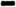 - «Организация работы колл-центров для информирования населения о получении услуг и возможности участия в мероприятиях, направленных на реализацию национальных проектов в Ракитянском районе», целью которого являлось обеспечение высокого уровня информирования граждан по вопросам сохранения и укрепления здоровья, формирования мотивации к активной жизненной позиции и участию в социально-значимых районных мероприятиях. В рамках проекта информирование граждан о порядке оказания услуг, предоставляемых при реализации федеральных проектов «Здравоохранение», «Демография», «Образование», «Спорт», «Культура» осуществлялось посредством телефонной связи и выездов рабочих групп на территории городских и сельских поселений; - «Организация обеспечения социально-незащищенных слоёв населения топливной древесиной». Сбор и доставка дров гражданам, согласно реестру, на территории Ровеньского района послужили подспорьем нуждающимся гражданам, не имеющим возможности самим заготовить топливный материал, заготовлено 6 м3 дров; - «Организация работы Центра «Деловая среда» по информационной поддержке инвалидов и их семей», цель проекта являлось создание условий для оказания информационной поддержки инвалидам и их семьям. В этой общественной структуре помимо активистов общественных организаций ведут постоянную работу муниципальные и государственные служащие, что позволяет своевременно синхронизировать с общественными интересами областные и федеральные программы, проводятся общественные обсуждения.В рамках реализации мероприятий регионального проекта «Содействие занятости женщин — создание условий дошкольного образования для детей в возрасте до трех лет» национального проекта «Демография» решается задача достижения 100-процентной доступности дошкольного образования для детей раннего возраста. В мероприятиях проекта приняли участие все муниципальные образования области.Все муниципалитеты области были вовлечены в реализацию регионального проекта «Формирование системы мотивации граждан к здоровому образу жизни, включая здоровое питание и отказ от вредных привычек» («Укрепление общественного здоровья») национального проекта «Демография» постановлением Правительства Белгородской области от 25 февраля 2020 года №60-пп «Об утверждении программы Белгородской области «Укрепление общественного здоровья на 2020-2024 годы» принята программа «Укрепление общественного здоровья на 2020-2024 годы». В рамках приведения нормативно-правовой базы в соответствие с федеральной разработан и утвержден ряд региональных и муниципальных нормативно-правовых актов. Работу осуществляют пять межмуниципальных центров общественного здоровья, основной задачей которых является организация межведомственного взаимодействия и консолидация усилий, направленных на формирование здорового образа жизни и отказ от вредных привычек.В 2020 году в муниципальных образований Белгородской области разработаны и утверждены муниципальные программы укрепления общественного здоровья (Алексеевский, Валуйский, Яковлевский, Губкинский, Шебекинский, Новооскольский городские округа, а также Вейделевский, Волоконовский, Краснояружский, Красногвардейский, Прохоровский, Ракитянский, Ровеньский, Чернянский муниципальные районы - 63% от общего числа муниципальных районов и городских округов).В рамках регионального проекта «Спорт — норма жизни» в 2020 году начато строительство крытого футбольного манежа в городском округе «Город Белгород», осуществлена закупка оборудования для хоккея для ледовой арены «Оранжевый лед» городского округа, закуплено оборудование для спортивных школ олимпийского резерва, осуществлялось мероприятие по государственной поддержке спортивных организаций, осуществляющих подготовку спортивного резерва для сборных команд Российской Федерации, выполнено обустройство 6 площадок для сдачи норм ВФСК «ГТО». В городском округе введен в эксплуатацию масштабный объект - многофункциональная спортивная арена на 10000 мест. Также среди муниципалитетов области, принявших участие в проекте, были пять муниципальных района (Белгородский,  Красненский, Прохоровский, Ракитянский, Чернянский) и два городских округа (Губкинский, Шебекинский).В 2020 году муниципальные образования области опосредованно участвовали в региональном проекте «Развитие системы оказания первичной медико-санитарной помощи» через вовлечение жителей к диспансерному и профилактическому осмотрам и в региональном проекте «Обеспечение медицинских организаций системы здравоохранения квалифицированными кадрами» путём привлечения кадров, в том числе, за счет мер социальной поддержки.Национальный проект «Образование» в 2020 году представлен семью региональными проектами, в шести из которых приняли участие муниципальные образования области.Региональный проект «Современная школа» нацелен на обеспечение обновления содержания и методов обучения отдельных предметных областей. В ходе реализации проекта в 2020 году на базе 42 общеобразовательных организаций Белгородской области, расположенных в сельской местности и малых городах, созданы Центры образования цифрового и гуманитарного профилей «Точка роста», в которых обучаются 8 360 школьников.В рамках регионального проекта «Современная школа» муниципальными органами управления образованием реализуется проект «Создание системы наставничества и шефства для обучающихся образовательных организаций Белгородской области «Дети наставники», направленный на развитие формы взаимодействия «Ученик-ученик».Реализованы мероприятия, направленные на поддержку образования обучающихся с ограниченными возможностями здоровья. В реализации мероприятий проекта приняли участие все муниципальные образования области.Целью регионального проекта «Поддержка семей, имеющих детей» обозначено оказание населению услуг помощи в вопросах образования и воспитания детей. В качестве региональных центров для формирования системы разноплановой помощи родителям выступили как Консультационные центры дошкольных образовательных учреждений, так и две некоммерческие организации (Ассоциация частных детских садов и областной центр психолого-педагогического сопровождения). Реализация проекта обеспечена грантовой поддержкой из федерального и регионального бюджетов в общей сумме 8 417 970 руб. и такой помощью было охвачено 8480 семей из всех 22 муниципалитетов.В рамках регионального проекта «Цифровая образовательная среда» проведены мероприятия по формированию для обучающихся цифрового образовательного профиля и индивидуального плана обучения с использованием федеральной платформы. Выполнена задача по повышению квалификации педагогов всех муниципальных районов, городских округов в цифровой форме с использованием информационного ресурса «одного окна». В рамках проекта осуществлена поставка компьютерной техники для внедрения целевой модели цифровой образовательной среды в 85 школ, 16 учреждений среднего профессионального образования. В 2020 году открыт центр цифрового образования  «IT-куб» в МБОУ «Центр образования №15 «Луч» города Белгорода.Реализация мероприятий регионального проекта «Учитель будущего» осуществлялось в плановом режиме при участии всех муниципалитетов.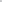 В целях вовлечения молодежи в социально значимую деятельность, в том числе, в реализации национальных проектов в регионе с участием муниципальных образований Белгородской области, реализуется региональный проект «Социальная активность», направленный на создание условий для развития наставничества, поддержки общественных инициатив и проектов, в том числе в сфере добровольчества (волонтерства), а также формирование эффективной системы выявления, поддержки и развития способностей и талантов у детей и молодежи.На территории региона реализуются три региональные составляющие национального проекта «Культура»: - Обеспечение качественно нового уровня развития инфраструктуры культуры - «Культурная среда» (2 городских округа: Новооскольский, г. Белгород и 6 муниципальных районов: Белгородский, Ивнянский, Краснояружский, Ракитянский, Чернянский);- «Творческие люди» (все муниципальные образования), - «Цифровая культура» (6 городских округов: г. Белгород, Валуйский, Губкинский, Старооскольский, Шебекинский, Яковлевский и 3 муниципальных района: Красногвардейский, Ракитянский, Чернянский).В рамках регионального проекта «Культурная среда» органы местного самоуправления являются заказчиками работ по строительству, реконструкции и капитальному ремонту учреждений культуры, оснащению детских школ искусств по видам искусств музыкальными инструментами, оборудованием и учебной литературой, поставкой специализированного автотранспорта (автоклубов) для обслуживания сельского населения, переоснащению библиотек по модельному стандарту, а также разработке проектно-сметной документации на выполнение указанных работ.Целью регионального проекта «Творческие люди» является увеличение к 2024 году количества граждан, вовлеченных в культурную деятельность путем поддержки и реализации творческих инициатив. Для достижения цели проекта в 2020 году при непосредственном участии муниципальных образований Белгородской области организованы и проведены мероприятия «Волонтеры культуры», основная задача мероприятий - формирование общества волонтеров, задействованных в добровольческой деятельности в сфере культуры, обеспечение методологической, информационной, ресурсной поддержки деятельности, в том числе в сфере сохранения культурного наследия народов Российской Федерации, а также популяризация добровольческого движения в сфере культуры путем организации форумов и практических сессий. Всего на территории Белгородской области действует 34 добровольческих объединения «Волонтеры культуры». В рамках мероприятия «Повышения квалификации творческих и управленческих кадров в сфере культуры» успешно завершили обучение 407 специалистов во всех муниципальных образованиях. Состоялся межрегиональный фольклорный фестиваль «Лето красное» и театрализованный праздник «Третье ратное поле России». Проведено два международных конкурса молодых исполнителей «Белая лира» и конкурс исполнителей на народных инструментах «Кубок Белогорья», направленный на развитие музыкального и изобразительного искусства для талантливых детей и молодёжи. В ходе отбора поданных заявок предоставлена субсидия некоммерческим организациям на творческие проекты, направленные на укрепление российской гражданской идентичности.Основными мероприятиями регионального проекта «Цифровая культура» стали: открытие виртуальных концертных залов, организация проведения онлайн-трансляций при поддержке портала Культура.РФ. Так по мероприятию «Открытие виртуальных концертных залов» созданы два концертных зала в Яковлевском и Валуйском городских округах. Оба концертных зала открыты и функционируют.В реализации трех региональных проектах «Жилье», «Формирование комфортной городской среды», «Обеспечение устойчивого сокращения непригодного для проживания жилищного фонда» - приняли участие муниципальные образования области.Региональный проект «Жилье» направлен на увеличение объема ввода жилья, в том числе путем введения безрисковых для граждан инструментов инвестирования в жилищное строительство, эффективному вовлечению земель, поддержке строительства инфраструктуры в проектах жилищного строительства, а также модернизации строительной отрасли и оптимизации административных процедур. В ходе реализации проекта выполнены строительные работы на 46 объектах социальной, транспортной и инженерной инфраструктуры. Приняли участие 7 городских округов: г. Белгород, Алексеевский, Валуйский, Губкинский, Старооскольский, Шебекинский, Яковлевский и 3 муниципальных района: Белгородский, Корочанский, Прохоровский, Ракитянский.В рамках реализации регионального проекта «Формирование комфортной городской среды» приняли участие все муниципальные образования региона. Органы местного самоуправления выступали заказчиками работ по благоустройству дворовых и общественных территорий, разрабатывают проектно-сметную документацию для проведения работ по благоустройству дворовых и общественных территорий, муниципальные программы. В рамках проекта благоустроено 126 территорий (91 дворовая территория и 35 общественных пространств). Также реализован проект «Рекреационная зона в районе центра культурного развития от улицы Лихачева до улицы 50 лет Октября в городе Шебекино» — победитель Всероссийского конкурса лучших проектов создания комфортной городской среды в малых городах.В рамках регионального проекта «Обеспечение устойчивого сокращения непригодного для проживания жилищного фонда» на территориях муниципалитетов области реализуется адресная программа Белгородской области по переселению граждан из аварийного жилищного фонда, признанного таковым до 1 января 2017 года, утвержденная постановлением Правительства Белгородской области от 18 марта 2019 года № 114-пп.В целях реализации программы администрациями муниципальных образований области вносятся предложения о выбранных способах реализации программы (предоставление другого жилого помещения, взамен изымаемого, либо выплата выкупной стоимости за изымаемое помещение). Решение о выбранном способе переселения отражается в двухстороннем предварительном соглашении, заключенном между администрацией муниципального образования и собственником изымаемого жилого помещения.В целях подготовки к реализации регионального проекта «Чистая страна» на территории Белгородской области администрациями муниципальных образований области разрабатываются проектно-сметные документации на рекультивацию объектов накопленного вреда окружающей среде с получением необходимых государственных экспертиз. Также между Правительством Белгородской области и администрациями муниципальных образований заключаются соглашения о предоставлении субсидии из бюджета Белгородской области бюджету муниципального образования на финансирование мероприятий по разработке проектно-сметной документации на рекультивацию объекта накопленного вреда окружающей среде. В проекте приняли участие 4 городских округа: город Белгород, Алексеевский, Грайворонский, Губкинский и 7 муниципальных районов: Прохоровский, Белгородский, Красненский, Корочанский, Волоконовский.В рамках национального проекта «Безопасные качественные дороги» в региональном проекте – «Дорожная сеть» участвовали 8 муниципальных образований области в составе агломераций: Белгородская агломерация (г. Белгород, Белгородский район, Борисовский район, Корочанский район, Шебекинский городской округ, Яковлевский городской округ) и Старооскольско-Губкинская агломерация (Губкинский и Старооскольский городские округа).Основными показателями реализации регионального проекта «Региональная и местная дорожная сеть» являются приведение в нормативное состояние региональных автодорог и дорог Белгородской и Старооскольско-Губкинской агломераций. В рамках проекта отремонтировано 270,5 км автодорог (153 объекта), из которых 171,4 км — региональных (39 объектов) и 99,1 км — местных дорог (114 объектов).В рамках реализации регионального проекта «Поддержка занятости и повышение эффективности рынка труда для обеспечения роста производительности труда»  работодателями направлено на обучение 62 работника предприятий городского округа «Город Белгород». Обучение работников осуществлялось по следующим направлениям: ТМЛ-обучение в промышленности, слесарь по ремонту автомобилей, арматурщик, электросварщик ручной сварки, стропальщик.Показатель «Доля работников, продолжающих осуществлять трудовую деятельность, из числа работников, прошедших переобучение или повысивших квалификацию», составил 100%.В рамках мероприятия «Субсидирование (возмещение) части затрат субъектов малого и среднего предпринимательства, осуществляющих деятельность в сфере социального предпринимательства», регионального проекта «Акселерация субъектов малого и среднего предпринимательства» реализованы мероприятия муниципальной программы «Развитие экономического потенциала и формирование благоприятного предпринимательского климата в Губкинском городском округе», 11 субъектов малого и среднего предпринимательства получили финансовую поддержку на общую сумму 12 796,5 тыс. рублей.1.7. Выводы и предложения по разделу.Социально-экономическое благополучие муниципальных образований Белгородской области зависит не только от развитой экономики, но и от эффективности функционирования на её территории хозяйствующих субъектов. Успешная деятельность таких субъектов положительно влияет на занятость населения, налоговый потенциал территории и благоприятное развитие территории. Поэтому важно выстраивать отношения с бизнес-партнерами и эффективно с ними взаимодействовать. Развитие малого  бизнеса в муниципальных образованиях осуществляется на основе программно - целевых  методов. Малое предпринимательство сохраняет тенденцию устойчивого развития. Реализация программ капитального строительства, укрепление материально-технической базы и техническое оснащение учреждений культуры позволило увеличить доступность и качество культурной среды муниципальных образований, повысить уровень фактической обеспеченности муниципальных образований учреждениями культуры клубного типа от нормативной потребности. Приоритетные направления требуют обеспечения максимальной доступности культурных благ населению за счет увеличения посещений учреждений культуры, в том числе обращений к цифровым ресурсам, модернизации объектов культуры, поддержки творческих инициатив граждан и организаций, переподготовки специалистов сферы культуры, развития волонтерского движения, внедрение информационных технологий. Осуществление приоритетных направлений возможно в соответствии с реализацией национального проекта «Культура», региональной политикой в рамках проектов: «Культурная среда», «Творческие люди» и «Цифровая культура». Первоочередные мероприятия направлены  на реализацию программ капитального строительства, укрепление материально-технической базы и техническое оснащение учреждений культуры.Реализация данных проектов также способствует решению социальных проблем семей, путем конструктивного взаимодействия различных субъектов профилактики, православных священников, волонтеров и гармонично вписываются в концепцию формирования солидарного общества, основанного на взаимной поддержке, где на первый план выводится проблема духовно-нравственного возрождения и качества человеческих отношений. 2. Работа органов местного самоуправления в период действия режима повышенной готовности: 2.1. Лучшие практики социальной поддержки отдельных категорий граждан. Лучшие формы и технологии организации работы волонтерских движений, содействия благотворительной деятельности коммерческих организаций.Красногвардейский район. Основная работа учреждений социальной защиты населения и социального обслуживания населения заключается в организации помощи инвалидам, престарелым и людям, находящимся в трудной жизненной ситуации, семьям в социально-опасном положении. Социальная служба, призванная решать проблемы людей, постоянно совершенствуется, создаются новые формы работы. Из года в год работники МБУСОССЗН «Комплексный центр социального обслуживания населения Красногвардейского района» работают в тесном сотрудничестве с районным отделом по делам молодежи, волонтерскими движениями и организациями района, принимают активное участие в районных и областных мероприятиях и акциях. На территории Белгородской области был запущен проект «Развитие на территории Белгородской области геронтоволонтерской деятельности «Жить со всеми и для всех». Создано местное отделение регионального геронтоволонтерского центра «Серебряные волонтеры Белгородчины».Членами этого движения стали 40 активных, жизнерадостных, энергичных «серебряных» волонтера, которые активно включились в полезную для общества деятельность.На сегодняшний день геронтоволонтерами сделано достаточно много. Их услугами уже воспользовались большое количество жителей муниципального района. В Комплексном центре социального обслуживания населения сформирован реестр граждан, нуждающихся в помощи волонтеров. В рамках реализации мероприятий областного проекта пожилых добровольцев подготовили к работе. Проведен ряд семинаров, выдана экипировка и личные книжки волонтера.В преддверии празднования Светлой пасхи «серебряные волонтеры» совместно с волонтерами и курсантами военно-патриотического клуба «Виктория» приняли участие в районной акции «Вернем забытые имена земляков». Цель акции - уход за могилами ветеранов Великой Отечественной войны, оставшимися без внимания родственников. Накануне празднования Дня Победы учреждением традиционно проводятся мероприятия, посвященные заботе о ветеранах Великой Отечественной войны. Поздравление юбиляров-долгожителей со значимыми в их жизни датами стало уже доброй традицией в муниципальном районе, им вручаются персональные поздравления Президента РФ и подарки. В этом замечательном мероприятии принимают участие, как сотрудники центра, так и местные молодые волонтеры. Работа с семьями, находящимися в трудной жизненной ситуации – еще одно из важнейших направлений в работе Комплексного центра. Ежегодно в рамках данного направления проводятся совместные с отделом по делам молодежи и волонтерами района благотворительные акции. Например, ежегодная акция «Благодатный огонь в каждый дом», мероприятия в рамках районного антинаркотического месячника «Знать, чтобы жить!», в которых, совместно с волонтерами, всегда принимают участие дети из семей, находящихся на социальном сопровождении. Волоконовский район. Волонтерство  одна из эффективных социально-экономических мер, позволяющих увеличить количество рабочих рук в лице добровольных помощников на различных мероприятиях. На сегодняшний день в муниципальном районе в программу «Волонтеры культуры» вовлечено 30 человек. Волонтеры регулярно привлекаются на различные мероприятия, например, межрайонный фестиваль-состязание «Крестьянин. RU». Волонтеры культуры были привлечены для помощи в оформлении и работе интерактивных площадок. В связи со сложившейся эпидемиологической ситуацией волонтеры были привлечены для проведения санитарной обработки рук и измерения температуры тела посетителей фестиваля.  Волонтеры совместно с жителями приняли активное участие в благоустройстве территории: высажено 100 саженцев липы, очищена территория от валежника и сухих веток.В целях активизации деятельности по развитию добровольчества среди граждан старшего поколения, направленной на раскрытие их потенциала, содействия в самореализации путем решения социальных проблем на территории муниципального района создано местное отделение регионального геронтоволонтерского центра «Серебряные волонтеры Белгородчины». Утверждено Положение о деятельности и состав Координационного  совета, назначен председатель. Деятельность геронтоволонтеров строится по утвержденному плану на год. Общая численность геронтоволонтеров на территории муниицпальногорайона составляет 70 человек, которые внесены в ЕИС «ДОБРО. RU».Помощь, оказываемая добровольцами в сфере социального обслуживания: социально-бытовые услуги, культурно-развлекательные мероприятия, консультативно-образовательные мероприятия. Также был успешно реализован проект «Создание геронтоволонтерского объединения «#ПРОДОБРО» в Волоконовском районе», в рамках которого в волонтерскую деятельность были вовлечены 150 геронтоволонтеров.Городской округ «Город Белгород». Деятельность учреждений социальной защиты населения администрации городского округа была направления на достижение показателей региональной составляющей национального проекта «Демография».  В рамках федерального проекта «Финансовая поддержка семей при рождении детей» и регионального проекта «Большая Белгородская семья» были произведены выплаты новых пособий из средств федерального и областного бюджетов семьям с детьми.Предоставление мер социальной поддержки семей с детьми хорошо сказываются на демографической ситуации в городе Белгороде. Идет тенденция увеличения роста многодетных семей. В городе Белгороде проживает 2443 семьи, что на 4,4% больше чем в 2019 году (2340 сем.). Доля родившихся третьих и последующих детей составила 12,6%.В прошедшем году был реализован муниципальный проект «Формирование в сознании жителей города Белгорода позитивных установок к созданию семьи и рождению детей «Город счастливых семей». В рамках реализации проекта были организованы и проведены 10 мероприятий, направленных на создание культуры семейных ценностей (конкурсы «Лучшая семья  Управы», «Лучшая семья города Белгорода», День семьи,  День матери, городской конкурс сочинений «Моя семья», муниципальный фестиваль «Готов к труду и обороне» среди семейных команд города,  спортивное мероприятие «Богатырский рейтинг» 2020, городской фестиваль – парад санок). На шести видеоэкранах города Белгорода с 25 мая по 28 сентября 2020 года  были размещены ролики «Когда рождаются дети – в доме рождается счастье» и «Большая семья – это большое счастье». По данным рекламного агентства «Современные рекламные технологии» среднее количество просмотров в день составило около 5 000.Также на 106 рекламных конструкциях была размещена социальная наружная реклама. Ориентировочное количество просмотров от 2000 до 5000 в день, в зависимости от проходимости места расположения рекламных конструкций.  Анализ мероприятий проекта показал, что их реализация способствовала улучшению отдельных демографических показателей в городе Белгороде.В рамках федерального проекта «Старшее поколение» национального проекта «Демография» реализован проект «Создание стационарозамещающей технологии социального обслуживания «Площадка дневного пребывания» граждан пожилого возраста с ограниченными возможностями здоровья».  Из средств бюджета городского округа на реализацию проекта было выделено 1,9 млн. рублей.  Предусмотрено ежегодное посещение «детского сада для пожилых» 500 гражданами в возрасте 70-80 лет. Для них «детский сад» оборудован по всем требованиям доступной среды для инвалидов. Социальные услуги предоставляются группе из 10 человек в течение 5 рабочих дней бесплатно.  2.2. Лучшие формы и технологии финансовой, имущественной и административной поддержки субъектов малого и среднего предпринимательства наиболее пострадавших отраслей экономики.Городской округ «Город Белгород». В период действия режима повышенной готовности, и как следствие замедления деловой и потребительской активности бизнеса основной задачей бюджетной политики было достижение положительной динамики поступления налоговых и неналоговых доходов бюджета в 2020 году. В данном направлении снижение закредитованности бюджета позволило высвободить денежные средства и перераспределить их на решение социально-значимых вопросов. Прямой финансовой поддержки бюджет городского округа субъектам малого и среднего предпринимательства наиболее пострадавшим отраслям экономики не оказывал.В рамках реализации регионального плана первоочередных мероприятий (действий) по обеспечению устойчивого развития экономики, включающий меры поддержки отраслей экономики, оказавшихся в зоне риска в связи с распространением коронавирусной инфекции был сформирован и реализован комплекс мер поддержки: налоговые, финансовые, имущественные, послабления в лицензировании и иных разрешительных процедурах, поддержка поставщиков по госконтрактам, запреты на проверки и взыскания.В рамках федеральных мер поддержки гранты на выплату заработной платы работникам субъектов МСП в апреле и мае 2020 года были предоставлены 9,3 тыс. субъектам МСП на общую сумму порядка 415,7 млн. рублей. Льготные микрозаймы в Белгородском областном фонде поддержки малого и среднего предпринимательства были предоставлены 61 субъекту МСП в объеме 189,4 млн. рублей, при этом удалось сохранить 274 рабочих места.Поручительства Белгородского гарантийного фонда содействия кредитованию субъектам МСП были предоставлены 14 субъектам МСП в объеме ,2 млн. рублей.Оказывалась поддержка предпринимателям при получении отказов банков в предоставлении финансовых мер поддержки (поступило 25 обращений от субъектом малого и среднего предпринимательства по отказам банков в предоставлении поддержки, по 16 из них приняты положительные решения, по 9 – отказано в удовлетворении).Белгородский район. В период действия режима повышенной готовности внесены изменения в решение Муниципального совета Белгородского района от 23.12.2016 № 445 «О порядке предоставления права на размещение нестационарного торгового объекта на территории муниципального района «Белгородский район». Согласно внесенным изменениям продление договора на размещение нестационарного торгового объекта на территории муниципального района «Белгородский район» осуществляется без проведения аукциона (конкурса).В целях осуществления мер поддержки субъектов предпринимательской деятельности в связи с распространением коронавирусной инфекции, принято решение Муниципального совета Белгородского района, которым предусмотрено:– освобождение от арендной платы за использование муниципального недвижимого имущества субъектов малого и среднего предпринимательства, за исключением субъектов, осуществляющих предпринимательскую деятельность в сфере торговли продуктами питания, в период с 01.04.2020 по 31.05.2020;– предоставление отсрочки арендаторам муниципального имущества, осуществляющих деятельность в отраслях российской экономики, в наибольшей степени пострадавших в условиях ухудшения ситуации в результате распространения новой коронавирусной инфекции;– приостановление в период с 01.03.2020 до 31.12.2020 начисление пеней, штрафов за просрочку уплаты платежей по договорам аренды, договорам купли-продажи недвижимого имущества, предусмотренных Федеральным законом от 22.07.2008 №159-ФЗ "Об особенностях отчуждения недвижимого имущества, находящегося в государственной или в муниципальной собственности и арендуемого субъектами малого и среднего предпринимательства, и о внесении изменений в отдельные законодательные акты Российской Федерации", заключённых с субъектами предпринимательства, осуществляющими деятельность в отраслях российской экономики, в наибольшей степени пострадавших в условиях ухудшения ситуации в результате распространения новой коронавирусной инфекции. В результате принятых мер 21 субъект малого и среднего предпринимательства освобождён от арендной платы на 2 месяца на общую сумму 361 471,32 руб. Старооскольский городской округ. В целях широкого охвата прямой финансовой поддержкой государства малых и средних предприятий из 12 пострадавших отраслей была проведена информационно-консультационная работа путем уведомительных оповещений и разъяснений всех возможностей о необходимости подать соответствующее заявление в налоговый орган. В результате проведенной работы в округе в 2020 году безвозмездными субсидиями воспользовались 3065 субъектов МСП или 75% от общего количества пострадавших субъектов в период пандемии на общую сумму более 220000 тыс. руб. Из них более половины это субъекты, осуществляющие деятельность в сфере торговли, общественного питания и транспортных перевозок. Следует отметить, что не смогли получить поддержку только те субъекты, которые имели налоговую задолженность и не были внесены в реестр субъектов малого и среднего предпринимательства, а также, если фактический общероссийский классификатор видов экономической деятельности не соответствовал заявленному в налоговый орган.Оказана поддержка 18 субъектам малого и среднего предпринимательства, являющихся арендаторами муниципального имущества в виде предоставления отсрочки уплаты арендной платы. Общая сумма отсрочки составляет 4572,0 тыс. руб.Также на основании заявлений арендаторов муниципального имущества принято 15 постановлений администрации городского округа о продлении срока договора аренды объекта нежилого фонда городского округа, предусматривающих продление ранее действующих договоров аренды на тех же условиях без проведения торгов и оценки рыночной стоимости объекта аренды.2.3. Изменения, которые вносились в местные бюджеты в связи с реализацией мероприятий по профилактике распространения коронавирусной инфекции и преодолению негативных социально-экономических последствий пандемии. Городской округ «Город Белгород». В связи с проведением мероприятий по недопущению распространения коронавирусной инфекции из резервного фонда администрации городского округа выделялись средства в объеме 6 764,9 тыс. рублей на приобретение средств индивидуальной защиты, в ходе проведения противоэпидемиологических мероприятий для предупреждения групповой заболеваемости на территории города Белгорода в связи с угрозой распространения на территории города Белгорода новой коронавирусной инфекции (COVID-19).Старооскольский городской округ. За счет средств бюджета городского округа профинансированы расходы на реализацию мероприятий по профилактике распространения коронавирусной инфекции и преодолению негативных социально-экономических  последствий пандемии  в сумме 10,3 млн. руб., в том числе за счет средств резервного фонда администрации городского округа - 0,8 млн. руб.3. Внедрение органами местного самоуправления инновационных моделей муниципального менеджмента. 3.1. Лучшие практики цифровизации в муниципальном управлении. Городской округ «Город Белгород». В Белгородской области планируется внедрение единого ритуального сервиса населения по поиску захоронений и заказу услуг по уходу за могилами, который позволит обеспечить органы местного самоуправления информационной системой для поиска захоронения, ведение учета захоронений, созданию карт захоронений кладбища на основе данных инвентаризации. Также в проекте будет предусмотрена возможность оплаты за оказание платных услуг населению Белгородской области по поиску и определению состояния захоронений, возложению цветов, уборке могил и ремонту надгробных сооружений. Итогом проекта является создание интерактивного портала для населения и формирование единой региональной базы данных и системы учета захоронений в Белгородской области. Учитывая, что создаваемая система будет работать по принципу «облачных технологий», а данные будут храниться на защищенном сервере, нет необходимости при проведении инвентаризации на муниципальном уровне производить закупку оборудования, защищать информационную систему, нанимать специалиста по обслуживанию серверов (системного администратора). Это позволит сократить стоимость инвентаризации городских кладбищ. Белгородский район. В муниципальном районе запущен и функционирует аппаратно-программный комплекс «Безопасный город» в следующих населенных пунктах: п. Северный, п. Дубовое, п. Разумное, п. Майский.Главная задача, которую выполняет данный комплекс – это прогнозирование угроз, отслеживание возникших необычайных ситуаций, а также при возможности, проведения предупреждения социума об угрожающих ситуациях. Камеры видеонаблюдения передают информацию в систему хранения данных администрации поселения. В органах местного самоуправления Белгородского района реализован проект «Оптимизация процесса подготовки и размещения информации на официальном сайте органов местного самоуправления муниципального района «Белгородский район» Белгородской области». В результате реализации проекта сократилось время подготовки и размещения информации, но в тоже время повысилось качество публикуемых материалов. Кроме того, были внесены изменения в структуру и дизайн официального сайта, позволившие облегчить работу пользователей.Волоконовский район. В муниципальном районе ведется практика предоставления земельных участков для установки опор связи путем выдачи разрешений на использование земель по принципу «одного окна». В районе особо остро стоит вопрос низкого уровня сотовой связи в малочисленных сельских населенных пунктах со сложным рельефом местности, поэтому оказание организационной помощи застройщику играет большую роль в ускорении процесса. В 2020 году данная проблема была решена в нескольких населенных пунктах муниципального района. 3.2. Лучшие практики организации деятельности органов местного самоуправления в соответствии с проектным подходом. Белгородский район. В соглашения о взаимном сотрудничестве между ФГБОУ ВО Белгородский Государственный аграрный университет и администрацией муниципального района утвержден кейс из 23 проектов по направлениям развития поселка Майский Белгородского района. - Проект «Организация и проведение творческих вечеров в парке «Русский лес» п. Майский «Майские вечера».Организованы и проведены творческие вечера, в рамках которых жители и гости района (более 1000 человек) смогли не только насладиться творчеством вокальных и хореографических коллективов, но и принять участие в работе организованных интерактивных площадок.- Проект «Не будем в стороне – дети одного солнца», основная цель которого помочь детям-инвалидам преодолеть социальную изолированность, развить свои таланты и способности.- Проект «Создание академического класса агробиотехнологической направленности на базе МОУ «Майская гимназия», в результате которого 42 районных школьника под кураторством преподавателей ФГБОУ ВО Белгородский ГАУ погрузились в научно-исследовательскую и проектную деятельность.- Проект «Грани мастерства от А до Я», в ходе реализации которого 203 студента Белгородского аграрного университета прошли обучение по 5 направлениям исконно-русского ремесла: бисерное рукоделие, изготовление глиняной игрушки, сухое войлоковаляние, ручное ткачество «на рамках», работа с натуральной кожей. - Проект «Развитие экспериментального мини-цеха по переработке плодов и ягод на базе комбината общественного питания ФГБОУ ВО Белгородский ГАУ».- Проект «Создание на базе ФГБОУ ВО Белгородский Государственный аграрный университет Центра компетенций, оказывающего всестороннюю поддержку сельскохозяйственным товаропроизводителям Белгородского района», в ходе реализации которого создан и осуществляет деятельности центр компетенций для субъектов малого предпринимательства на базе экономического факультета; создан экономический блок на информационном портале «Агроинформио»; заключено 5 договоров с субъектами малого и среднего предпринимательства по сопровождению и консультированию.- Проект «Заявим о себе! Белгородский район – территория туризма!», основополагающей целью которого было рассказать жителям нашей страны о тех туристических ресурсах и возможностях, которыми обладает наша территория.- в рамках проекта «Творческий транзит» проводилась работа по организации культурно-досугового обслуживания населения в 44 удаленных населенных пунктах Белгородского района, не имеющих учреждения культуры. Для этих целей приобретен передвижной культурный центр -автоклуб.- проект «Внедрение системы электронного геомониторинга выявления нарушений правил благоустройства на территории Белгородского района», в ходе которого приобретена система электронного геомониторинга, установлено приложение «Active Map Mobile» на мобильные устройства 18 сотрудникам администрации Белгородского района и 24 главам администраций городских и сельских, что позволило выстроить оперативную систему работы по выявлению и устранению нарушений как в рамках проектной, так и пост проектной деятельности.- проект «Внедрение инициативного бюджетирования в общеобразовательных организациях Белгородского района», в рамках которого среди учащихся района проводится конкурс школьных инициатив «Школьный бюджет». Лучшие из представленных на конкурс проектных инициатив по улучшению школьной инфраструктуры получат финансирование и будут реализованы в 2021 году.- проект «Разрушим стереотипы о чиновниках! Начнем с себя!». В ходе реализации проекта муниципальные служащие администрации Белгородского района и подведомственных ей учреждений принимают участие в следующих мероприятиях: акция «Стань донором! Спаси жизнь!», акция «Я – волонтер!», акция «На работу без машины», акция «Подари яркие эмоции и впечатления детям!», акция «Путешествуй дома! Открой для себя Белгородский район».Красногвардейский район. Проекты администрации муниципального района для лучшей управляемости объединены в единый портфель. Портфель проектов в 2020 году включал 133  проекта, из которых 97 - новых и 36 переходящих проекта. Успешно завершено в минувшем году 74 проекта. Совокупный бюджет проектов составил более 521 млн. рублей. Основная часть бюджета –  средства хозяйствующих субъектов  (426 млн. рублей).  Массовое распространение получили бережливые проекты, как результат внедрения бережливого управления в регионе. Если в 2019 году было реализовано 8 бережливых проектов, то в 2020 году инициирован и реализовался 41 бережливый проект. Бережливые проекты вошли в муниципальный портфель проектов на 2020 год.В социальной сфере реализован значимый проект «Многодетное счастье» – создание имиджа многодетной семьи Красногвардейского района». Он направлен на укрепление значимости семьи и особенно многодетной. В рамках реализации проекта проведены торжественные мероприятия, конкурсы с участием многодетных семей, которые получили широкое освещение в районных средствах массовой информации и на интернет - площадках.  Трансляция положительного семейного опыта, а также поддержка семьи – одно из приоритетных направлений в работе органов местного самоуправления и в постпроектный период.Проект «Бирюч мастеровой» – создание гончарной мастерской при Покровском соборе г. Бирюч». Проект стал победителем конкурса Фонда президентских грантов. Было закуплено необходимое оборудование, для ребят проводились ознакомительные уроки и мастер-классы по изготовлению изделий из глины. Итогом проведенных мероприятий стала выставка работ на Дне Красногвардейского района с организованным мастер-классом и возможностью унести с собой памятный сувенир о Бирюче, изготовленный собственными руками.Успешно реализован экономический проект «Увеличение мощности рыбоводческого хозяйства по выращиванию и реализации рыб осетровых пород на базе К(Ф)Х Лактионовой Ларисы Николаевны». Бюджет проекта составил 10 млн. рублей. Цель по увеличению производства рыбы осетровых пород с 4 тонн до 20 тонн к 2020 году достигнута. Произведено продукции на сумму 13,4 млн. рублей. Создано 5 рабочих мест. На базе крестьянского фермерского хозяйства создан кооператив «Осетр».Проект «Оптимизация процесса «Выявление в Красногвардейском районе семей, находящихся в трудной жизненной ситуации».В рамках проекта был запланирован и проведен комплекс работ по налаживанию системы взаимодействия между органами социальной защиты населения, образования и органов местного самоуправления, которая позволит избежать перехода семей из трудной жизненной ситуации в социально опасное положение, уменьшить число семей «группы риска», безнадзорных и беспризорных детей. Основной социально значимый эффект проекта – возможность выявления семей, находящихся в трудной жизненной ситуации, на ранней стадии.3.3. Лучшие практики внедрения системы KPI в органах местного самоуправления и муниципальных учреждениях. Опыт эффективного взаимоувязывания KPI  работников с системами оплаты труда.Губернатором Белгородской области принято постановление от 14.02.2020 г. № 7 «О мониторинге и оценке достигнутых значений ключевых показателей эффективности деятельности управленческих команд органов местного самоуправления городских округов и муниципальных районов Белгородской области». В целях повышения результативности и эффективности деятельности сотрудников администрации муниципальных образований, в рамках проекта  «Разработка и внедрение системы KPI в органах власти Белгородской области» утверждены:- карты ключевых показателей эффективности деятельности сотрудников администрации;- перечни специфических и типовых ключевых показателей эффективности (КПЭ) для органов местного самоуправления с определением их целевых значений.Итоги комплексной оценки эффективности деятельности органов местного самоуправления городских округов и муниципальных районов за отчетный год подводятся ежегодно. Мониторинг территорий осуществляется по двум перечням различных показателей.Оценка по федеральному перечню, рекомендованному Правительством РФ, проводится с 2013 года. Здесь работа администраций оценивается по сорока одному показателю. Определяются четыре лучшие территории по одной в каждой группе муниципальных образований. Победителям присуждаются гранты, целевой направленностью которых является улучшение значений показателей эффективности, требующих приоритетного внимания. Общий объём премиального фонда по указанному перечню составляет 3 млн. рублей: лидеру первой группы присуждается 900 тыс. рублей; в остальных группах по 700 тыс. рублей.Оценка по региональному перечню, рекомендованному Правительством региона. Региональный перечень ключевых показателей (КПЭ) эффективности формируется методом декомпозиции на местный уровень основных показателей региона, направленных на реализацию национальных проектов
и государственных программ.Здесь оценке подлежат муниципальные управленческие команды – это главы и руководители структурных подразделений администраций муниципальных образований области. Определяются три лучшие управленческие команды среди всех городских округов и муниципальных районов. Победителям присуждаются гранты, целевой направленностью которых является поощрение управленческих команд ОМСУ, чья работа была признана наиболее эффективной при достижении целевых индикаторов КПЭ. Общий объём премии также составляет 3 млн. рублей: за первое место присуждается 1,2 млн. рублей; за второе и третье места – 1 млн. рублей и 800 тыс. рублей соответственно.В таком формате оценка проводится уже во второй раз. По итогам отчетного 2020 годов перечень КПЭ управленческих команд ОМСУ состоял из двадцати восьми показателей. Перечень КПЭ управленческих команд ОМСУ будет постоянно меняться в зависимости от объективной экономической и социальной потребности региона и страны в целом. По результатам мониторинга за 2020 год по федеральному перечню лучшими в своих группах стали: Старооскольский, Алексеевский, Грайворонский городские округа и Корочанский район; по региональному перечню в тройку лидеров вошли управленческие команды администраций Белгородского района, города Белгорода и Валуйского городского округа – первое, второе и третье места, соответственно.Лидеры рейтинга по результатам оценки ОМСУ ежегодно украшают областную Аллею Трудовой Славы. Денежные средства, предусмотренные на поощрение победителей, перечислены на расчётные счета финансовых органов администраций муниципальных образований. Результаты мониторинга за 2020 год направлены в адрес руководителей муниципалитетов для оценки текущего состояния социально-экономического развития, выявления причин достижения (недостижения) значений показателей, формирования перечней мероприятий и управленческих решений по их улучшению, определения направлений по совершенствованию системы стратегического управления организацией местной власти в долгосрочном периоде.4. Пространственные аспекты развития местного самоуправления  4.1. Основные тенденции территориальной организации местного самоуправления (в т. ч. преобразований муниципальных образований): ожидаемые и полученные эффекты (в сферах управления, экономики, социального блока (образование, здравоохранение, культура, соцзащита), обратной связи с населением). Алексеевский городской. В результате преобразования муниципального района в городской округ путем объединения всех поселений, входящих ранее в состав муниципального района, достигнут ряд положительных моментов.В сфере экономики муниципального образования после проведенной реорганизации для потенциального инвестора  упростился процесс оценки существующей и перспективной инфраструктуры, доступных объёмов ресурсов, сократилась процедура подготовки и согласования документации. Это, в свою очередь, повысило инвестиционную привлекательность территории. На территории городского округа реализуется 118 проектов, что превышает показатель  2018 года (74 проекта) более чем в 1,5 раза. Сумма вложений в реализацию инвестиционных проектов за сопоставимые периоды 2018 года (Алексеевский район) и 2020 года (Алексеевский городской округ) также имеет положительную динамику. Объем вложений по инвестиционным проектам на территории Алексеевского городского округа в 2020 году составил 4 769 млн. рублей, что в 3,3 раза больше, чем в 2018 году -1 436 млн. рублей.  Также в 2020 году по сравнению с 2018 годом наблюдается улучшение показателей социально-экономического развития территории. А именно за указанный период по виду деятельности «Обрабатывающие производства» по крупным и средним организациям отмечается рост объема отгруженных товаров собственного производства, выполненных работ и услуг собственными силами в 1,3 раза; увеличение среднесписочной численности работников - на 2,5%; рост среднемесячной заработной платы работников - на 12,3 %. Новооскольский городской округ. Состоявшиеся в 2019 году преобразования муниципального района в городской округ получили следующие результаты. Прекращены полномочия 169 депутатов городского и земских собраний, правопреемником представительных органов городских и сельских поселений выступил Совет депутатов городского органа, в состав которого избрано 25 депутатов, из них 15 депутатов по одномандатным округам, 10 депутатов избрано по единому партийному списку. Совет депутатов городского округа принимает один местный  бюджет, одно решение по налогам и так далее, а ранее они дублировались каждым представительным органом поселения. В муниципальном округе созданы Советы территорий. На их заседаниях ежемесячно отчитывается глава территориальной администрации, председатели ТОС. Проводятся декады территорий. Это  позволяет приблизить администрацию городского округа к потребностям населения, принять меры, чтобы население имело возможность участвовать в процессе принятия решений.Связующим звеном между жителями и властью являются органы ТОС. Их полномочия в решении вопросов местного значения расширены. Инициативы граждан в сфере благоустройства территории реализуются через проекты.Сформирован единый бюджет на основе единых муниципальных программ. Отсутствует необходимость консолидации бюджета и передачи полномочий по решению вопросов местного значения, межбюджетных трансфертов на уровень поселений. Сформирована нормативно - правовая база по бюджетному процессу в меньших объемах.Привлечение инвестиций является ключевым направлением работы администрации городского округа. Для этого детально проанализированы депрессивные площадки, расположенные на территории округа. На пяти депрессивных площадках потенциальными инвесторами организовано реализация семи новых проектов. Все инвестиционные проекты рассматриваются в режиме «одного окна», что дает сократить время процедур подготовки и согласования документации.Общая динамика развития сельских населенных пунктов остается стабильной, вместе с тем прирост населения в крупных сельских агломерациях обеспечивается за счет развития территорий, роста малого и среднего бизнеса.Административно - территориальная реформа по преобразованию муниципального района в городской округ не привела к ухудшению демографической ситуации в округе.4.2. Развитие городских и сельских агломераций (с перечислением муниципальных образований, входящих в их состав, и документов, в соответствии с которыми планируется развитие агломераций, либо документов, предусматривающих регулирование отдельных агломерационных процессов: дорожно-транспортной сети, системы образования и здравоохранения и т. д.).На территории региона расположены две агломерации: Белгородская - крупнейшая в области агломерация и Старооскольско-Губкинская - единственная в Черноземье двухъядерная агломерация с двумя крупными индустриальными центрами развития, на основании следующих документов:- «Стратегия социально-экономического развития Белгородской области на период до 2025 года», Постановление Правительства Белгородской области от 25 января 2010 года- «Стратегия социально-экономического развития города Белгорода на период до 2025 года»; Решение Совета депутатов города Белгорода от 30 января 2007 года № 413;- «Стратегия социально-экономического развития муниципального района «Белгородский район» Белгородской области до 2025 года»; Решение Муниципального совета Белгородского района от 28 ноября 2008 года № 132;- «План мероприятий по комплексному развитию Белгородской агломерации на 2016 – 2025 годы»  утвержден Губернатором Белгородской области 23 февраля 2016 года (реализация Плана осуществлялась с 2016 года по 2020 год);- «Стратегия социально-экономического развития Старооскольского городского округа на долгосрочный период до 2025 года»; Решение Совета депутатов Старооскольского городского округа Белгородской области от 19 декабря 2008 года № 224;- «Стратегия социально-экономического развития Губкинского городского округа на период до 2025 года»; Решение Совета депутатов Губкинского городского округа от 31 декабря 2008 года № 2.Целью муниципальной программы Старооскольского городского округа «Развитие образования Старооскольского городского округа» является  создание условий для обеспечения высокого качества дошкольного, общего, дополнительного образования в соответствии с меняющимися запросами населения и перспективными задачами развития Старооскольского городского округа. Основными  задачами: - обеспечение государственных гарантий доступности качественного дошкольного образования в Старооскольском городском округе;- повышение доступности качественного начального общего, основного общего, среднего общего образования, соответствующего современным требованиям;- создание условий и механизмов устойчивого развития дополнительного образования;- создание целостной и сбалансированной системы оценки качества образования Старооскольского городского округа на основе принципов открытости, объективности, прозрачности, общественно-профессионального участия;- создание условий для полноценного и безопасного отдыха и оздоровления учащихся общеобразовательных организаций в возрасте до 18 лет;- обеспечение соответствия квалификации педагогических и руководящих работников образовательных организаций меняющимся условиям профессиональной деятельности и социальной среды;- создание условий для совершенствования управленческих, финансово-экономических механизмов в сфере образования;- оказание мер социальной поддержки гражданам, заключившим договор о целевом обучении с администрацией Старооскольского городского округа. Развитие сельских агломераций осуществляется на основании планов, предусматривающих развитие дорожно-транспортной сети, здравоохранения, образования, формирования потребности в инженерном обустройстве сельских территорий. 4.3. Действующие механизмы учета мнения населения в муниципальных и региональных решениях в рамках стратегического и территориального планирования.Проекты документов стратегического планирования муниципальных образований проходят общественные обсуждения с использованием федеральной информационной системы стратегического планирования  ГАС «Управление».Поступившие в ходе общественного обсуждения  предложения и  замечания учитываются разработчиком. По результатам рассмотрения готовится сводный отчет по форме и размещается на официальном сайте разработчика в информационно-телекоммуникационной сети «Интернет», а также в федеральной информационной системе стратегического планирования. Опросы предприятий и потребителей представляют важную информацию для экономического наблюдения, анализа и краткосрочного  прогнозирования. Основная цель всех опросов - оперативные оценки основных тенденций динамики, их ожиданий и намерений.В целях совершенствования системы стратегического планирования региона и разработки документов стратегического учитывается целый комплекс факторов: приоритетные задачи развития страны, нашего региона, муниципальных образований, а также интересы бизнеса, профессиональных сообществ, общественных формирований и населения. При разработке документов стратегического планирования проводятся семинары-совещания, видеоконференции, стратегические сессии с представителями территориальных органов федеральных органов исполнительной власти, органов исполнительной власти и государственных органов области, органов местного самоуправления области, общественных и научных организаций, предпринимательских сообществ, хозяйствующих субъектов и иных организаций различных организационно-правовых форм и форм собственности, а также с населением области. Сбор предложений в проекты документов стратегического планирования области осуществляется посредством официального сайта департамента экономического развития области. Общественное обсуждение проектов документов стратегического планирования осуществляется путем их размещения на официальных сайтах: Губернатора Белгородской области и Правительства Белгородской области (раздел независимая антикоррупционная экспертиза), департамента экономического развития области (раздел общественное обсуждение), а также в государственной автоматизированной системе «Управление» (раздел общественное обсуждение). Также, на базе пространства коллективной работы и творчества «Точка кипения - Белгород» проводятся заседания круглого стола с приглашением представителей органов исполнительной власти и местного самоуправления области, экспертного и общественного советов при департаменте экономического развития области, молодежного правительства, научного и бизнес-сообщества области.4.4. Действующие формы и организации межмуниципального хозяйственного сотрудничества. В целях развития агропромышленного комплекса региона проведены следующие мероприятия:с 15 по 27 января 2020 года делегация Белгородской области приняла участие в 85-й международной выставке-ярмарке «Зеленая неделя - 2020» в г. Берлин (Германия). В состав делегации вошли представители органов исполнительной власти области, Центра координации поддержки экспортоориентированных субъектов малого и среднего предпринимательства Белгородской области, компаний-производителей экспортоориентированной сельхозпродукции, научного сообщества.На коллективном стенде Белгородской области площадью 50 кв. метров были представлены более 100 наименований продукции белгородских производителей, в числе которых ГК «ЭФКО», АО «Кондитерская фабрика «БЕЛОГОРЬЕ», Ассоциация компаний «Славянка», ПАО «МаКоПР», ГК «Агро-Белогорье», сельскохозяйственные кооперативы «Фрукты, ягоды Корочи» и «Корочанские сады», ИП Гайворонский С.А, ООО «Белосетр». В числе презентуемой продукции – растительное масло, майонез, кондитерские изделия, фруктово-ягодные чаи, соки, плодоовощные консервы, макаронные изделия и черная икра. Все товары отвечают мировым стандартам экологичности и безопасности. Во время работы выставки представителями компаний были достигнуты определенные договоренности, установлены новые контакты и связи для дальнейшего сотрудничества в сфере поставок региональной продукции на зарубежный рынок.Члены Белгородской делегации приняли участие в мероприятиях выставочной и деловой программы, в том числе в форумах, презентациях, панельных дискуссиях, семинарах и других встречах специалистов. В частности,   16 января белгородцы посетили животноводческое предприятие органического сельского хозяйства ABP Landwirtschaft Neugrimnitz GmbH, где шла речь производстве органической продукции, сертификации, инспекции, контроле, а также роли региональных исполнительных органов в регулировании сектора органического производства.В Минсельхозе Германии состоялась встреча с руководством отдела по органическому сельскому хозяйству. В ходе встречи обсуждались вопросы государственной поддержки производителей органической продукции в Германии, в том числе субсидирование или софинансирование части затрат на прохождение сертификации органической продукции, а также существование «зеленых тарифов» на такую продукцию, деятельность сельскохозяйственных кооперативов, в том числе производителей органической продукции. Кроме того, представителей региона интересовали приоритеты в развитии органического сельского хозяйства Германии и регламенты применения биопрепаратов в органическом производстве.17 января состоялась панельная дискуссия на тему «Экспорт продукции АПК как драйвер экономического роста: перспективы и вызовы для России и Германии». Участники сессии обсудили потенциал сельского хозяйства в Германии и России, технологии эффективного управления в АПК, развитие экспорта сельхозпродукции как драйвера устойчивого экономического роста государств и другие вопросы.18 января белгородская делегация посетила органическое сельхозпредприятие «Цум Мюленберг» (Biohofzum Mühlenberg), которое с  2016 года перешло на производство экологической продукции, где ознакомилась с работой хозяйства. Красногвардейский район. Соглашением между провинцией Брешиа (Италия) и муниципальным районом установлены побратимские связи, которые влекут за собой углубление отношений в сфере дружбы и взаимного сотрудничества на благо жителей обеих  территорий. Стороны намерены поощрять экономическую, социальную, культурную деятельность на принципах уважения и доверия. Намерены сотрудничать и обмениваться опытом в области экономики, торговли, культуры  и других сферах, необходимых для достижения целей Соглашения.4.5. Межмуниципальное международное сотрудничество, в т.ч. развитие побратимства с муниципалитетами других стран, участие муниципальных образований и совета муниципальных образований в развитии приграничного сотрудничества (в случае приграничного положения региона).В условиях сложившейся политической ситуации между Россией и Украиной официальные контакты Правительства Белгородской области с региональными и муниципальными органами власти Украины были приостановлены и до настоящего времени не возобновлялись. Культурно-гуманитарное сотрудничество с приграничными Харьковской, Донецкой и Луганской областями продолжает поддерживаться. В связи введением ограничительных мер по предупреждению распространения новой коронавирусной инфекции (COVID-19) на территории Белгородской области массовые мероприятия, в том числе с участием международных делегаций, не проводились. Проведение данных мероприятий возможно при условии улучшения эпидемиологической ситуации.Белгородская область заняла 1 место среди регионов с численностью населения  1-2 млн. человек по итогам ежегодного рейтинга информационной активности культурной жизни регионов за 2020 год Министерства культуры Российской Федерации.Развивая научное и образовательное сотрудничество в ОГАОУ ДПО «Белгородский институт развития образования» проведены VII Международная заочная научно-практическая конференция «Формирование здорового образа жизни детей и подростков: традиции и инновации»,  V Международная научно-практическая конференция «Современные образовательные ценности и обновление образования», Международная научно-практическая онлайн – конференция «Инструментарий воспитательного процесса: реализация творческих и социально-значимых программ и проектов» (УО «Могилевский государственный областной институт развития образования», Республика Беларусь); III Международная научно-практическая конференция «Непрерывное образование педагогов: достижения, проблемы, перспективы», организованной ГУО «Академия последипломного образования» (г. Минск, Республика Беларусь); проект «Учу немецкому / Kompetenz Deutsch» в Белгородской области совместно с Немецким культурным центром имени Гете в России. Городской округ «Город Белгород». Международное и межрегиональное сотрудничество – стратегически важное направление развития городского округа, отраженное в муниципальной программе «Развитие солидарного общества и информационного пространства городского округа «Город Белгород». Помимо муниципальной программы, работа международного направления опирается на Стратегию социально-экономического развития города Белгорода на период до 2025 года, на рекомендации МИД России, на приоритеты, обозначенные Губернатором Белгородской области. Администрация городского округа принимала участие в проектах Всемирной организации «Объединенные города и местные власти», Международной ассоциации «Породненные города», в мероприятиях Института приграничного сотрудничества и интеграции, а также ассоциации «Совет муниципальных образований Белгородской области». В феврале 2020 года Белгород посетила делегация Республики Молдова. В ходе визита состоялся обмен опытом по развитию местного самоуправления, взаимодействию власти и общества, а также знакомство с работой жилищных и ресурсоснабжающих организаций.В течение года представители администрации городского округа принимали участие во II Международном муниципальном Форуме стран БРИКС (в формате видеоконференции), в онлайн-форуме молодых представителей органов местного самоуправления городов-партнёров России  и Германии Young Urban Diplomacy, в Международном онлайн-форуме «iDiplomatia»: молодежь Мира».Ежегодно Белгород активно включается в проведение «Сербских Дней в Черноземье».В городском округе на протяжении долгих лет развивается и укрепляется сотрудничество с городами-побратимами Херне (Германия) и Ниш (Сербия). Учитывая эпидемиологическую обстановку в мире, администрация города уделяет внимание поиску новых форм сотрудничества с городами-побратимами. В формате видеоконференции проведен круглый стол «Межкультурный диалог: региональное измерение», приуроченный к Международному дню мира. Участники-эксперты обсудили современные возможности регионов и муниципалитетов в развитии международного сотрудничества и интеграции, перспективы развития движения городов-побратимов и роль СМИ в этих процессах. В круглом столе принял участие специалист по внешним связям мэрии города Ниша (Сербия).В «Белгородской галерее фотоискусств им. В.А. Собровина» открылась выставка «Мост в город Херне», посвященная 30-летию со дня подписания Соглашения о партнерстве между городами Белгород и Херне Кроме того, проведен ряд тематических мероприятий, по итогам которых изготовлены 10-минутные ролики (на русском и немецком языках) и направлены в МИД России и в город-побратим Херне.По понятным причинам с приграничными украинскими городами Харьковом и Вышгородом взаимодействие временно приостановлено, но связи не разорваны. В условиях снижения международных контактов, особое актуальное значение приобретает пространство Содружества Независимых Государств. В фокусе внимания – Белоруссия, Казахстан, Армения.Старооскольский городской округ. В городском округе наиболее активно оно осуществляется в сфере культуры.В городе Старый Оскол проходит межрегиональный фестиваль народных мастеров и художников «Слобода мастеровая» имени потомственных мастеров старооскольской глиняной игрушки сестер Гончаровых. В 2019 году фестиваль изменил свое название - «Слобода мастеровая - слобода текстильная». Акцент сделан на технике художественного текстиля: ткачества, лоскутного шитья, валяния, текстильной игрушки, вязания, вышивки. В программе праздника: концертная программа творческих коллективов, конкурсы в режиме реального времени «Лучший мастер», «Дефиле костюмов», «Русский каравай», конкурс садовой куклы «Иван да Марья». Мероприятие является открытым для всех желающих мастеров декоративно-прикладного творчества, жителей и гостей округа.Областной праздник-ярмарка «Оскольская игрушка» привлекает как мастеров, так и любителей традиционной народной культуры. Все желающие могут приобретать сувенирную продукцию, посетить выставки декоративно-прикладного творчества, интерактивные игровые площадки, стать зрителем кукольных спектаклей, принять участие в конкурсе свистулек. В мероприятии приняли участие более 500 человек.Ежегодно на территории Белгородской области проходит региональный этап Всероссийского хорового фестиваля-конкурса академического пения. Особенностью мероприятия является отсутствие возрастных границ. В нем принимают участие все почитатели хорового пения – от детей до взрослых, в том числе, учебные и профессиональные коллективы, хоры ветеранов труда. Каждый год в фестивале-конкурсе принимают участие ранее неизвестные публике хоры, открываются новые имена талантливых хормейстеров и исполнителей. В рамках развития международных связей заключены следующие договоры: договор о партнерских связях между городами Старый Оскол и Зальцгиттер; договор о партнерских связях между городами Старый Оскол и Мэнттэ-Вилппула (Финляндия); договор о партнерских связях между Старооскольским городским округом и городом Асеновград (Болгария).Ежегодно формируется план по развитию международного сотрудничества.В период с 12 по 18 октября 2020года «Совет муниципальных образований Белгородской области» совместно с органами местного самоуправления в рамках проекта Европейской недели местной демократии провела на территории Белгородской области более двухсот мероприятий: встречи с депутатским корпусом, главами администраций муниципальных образований, проведение круглых столов, диалоговые площадки, информационный час, интерактивные викторины.4.6. Выводы и предложения по разделу.Межмуниципальное международное сотрудничество является действенным инструментом повышения конкурентоспособности муниципальных образований. Установление и укрепление прямых связей между хозяйствующими субъектами, разработка и реализация совместных проектов, создание условий для привлечения инвестиций, развитие инфраструктуры, информационная поддержка, расширение культурных обменов, научного и гуманитарного сотрудничества – это те механизмы, которыми регионы и муниципалитеты могут успешно пользоваться для выстраивания взаимовыгодных отношений с иностранными партнерами. Общественная дипломатия за счет информационных и других рычагов воздействия в значительной степени способна содействовать продвижению позитивного образа района и города, региона и страны в целом, налаживанию межкультурного диалога и установлению добрососедских отношений.5. Финансовые и экономические основы развития территорий муниципальных образований5.1. Особенности регулирования бюджетной обеспеченности муниципальных образований в субъекте РФ.Регулирование бюджетной обеспеченности муниципальных образований предусмотрено Законом Белгородской области от 13.12.2019 №431 «Об областном бюджете на 2020 год и на плановый период 2021 и 2022 годов».В бюджете муниципальных образований отчислений от региональных налоговых доходов не закреплено. Налог на прибыль организаций, налог на имущество организаций, налог при упрощённой системе налогообложения поступают в областной бюджет.В целях укрепления доходной части местных бюджетов, стимулирования деятельности местного самоуправления на территории Белгородской области бюджетам муниципальных образований сверх размеров, установленных статьями 61-61.5, пунктом 3 статьи 58 Бюджетного кодекса Российской Федерации дополнительно передано 4 процентных пункта норматива НДФЛ. По итогам 2020 года в абсолютном значении это составило 1,4 млрд. рублей налога или 6,4 процента в составе налоговых и неналоговых доходов местных бюджетов.Практика закрепления за местными бюджетами дополнительных нормативов отчислений от региональных налогов, налога по упрощенной системы налогообложения и других доходных источников на территории области не применяется ввиду ряда факторов:1) у муниципалитетов отсутствуют действенные административные рычаги, позволяющие оказать существенное влияние как на развитие налогового потенциала по указанным доходным источникам, так и на их собираемость;2) в регионе сложилась существенная дифференциация поступлений указанных налогов с территорий муниципалитетов. При закреплении нормативов зачислений значительная часть налогов будет поступать в бюджеты самодостаточных городских округов, а реально нуждающимся территориям средства будут поступать в незначительных суммах, что приведет лишь к распылению финансовых ресурсов.5.2. Меры стимулирования эффективности деятельности местного самоуправления, применяемые в субъекте РФ, в т. ч. направленные на укрепление доходной части местных бюджетов и повышение эффективности муниципальных расходов (например, дополнительные межбюджетные трансферты). Постановлением Правительства Белгородской области от 16 декабря                            2019 года № 557-пп утверждены правила предоставления из областного бюджета бюджетам муниципальных районов (городских округов) дотаций на поддержку мер по обеспечению сбалансированности бюджетов муниципальных районов (городских округов).Дотации предоставляются для финансового обеспечения расходных обязательств муниципальных районов (городских округов) при недостатке собственных доходов местных бюджетов, а также необходимости в течение финансового года предоставить дополнительную финансовую помощь муниципальным образованиям области для решения отдельных вопросов местного значения.На 2020 год объем указанных дотаций бюджетам муниципальных образований области составил 2 006,196 млн. рублей.Белгородский район. В целях мобилизации доходов, оптимизации расходов бюджета муниципального района реализуются программы повышения эффективности управления муниципальными финансами, утвержденные постановлением администрации Белгородского района от 19 февраля 2021 года №14, а также приняты меры по мобилизации доходов, оптимизации расходов с учетом положений постановления Правительства Белгородской области от 21 декабря 2020 года № 573.В рамках программ проводится реализация мер, позволяющих обеспечивать оздоровление муниципальных финансов Белгородского района, том числе за счет:- обеспечения проведения оценки эффективности предоставленных налоговых льгот и отмены неэффективных налоговых льгот;- актуализации и включения объектов коммерческого назначения 
в перечень объектов налогообложения от кадастровой стоимости;- проведения мероприятий по установлению эффективных ставок арендной платы за сдаваемое в аренду муниципальное имущество, инвентаризации имущества, находящегося в муниципальной собственности, выявления неиспользуемых основных фондов муниципальных учреждений 
и принятия соответствующих мер по их продаже или сдаче в аренду;- вовлечения в налоговый оборот объектов недвижимости, включая земельные участки, выявления собственников земельных участков и другого недвижимого имущества, содействия в оформлении прав собственности 
на земельные участки и иное недвижимое имущество физическими лицами;- усиления взаимодействия структурных подразделений администрации Белгородского района с территориальными органами федеральных органов исполнительной власти в Белгородском районе, правоохранительными органами, администрациями городских и сельских поселений Белгородского района по выполнению мероприятий, направленных на изыскание дополнительных налоговых и неналоговых доходов за счет обеспечения полноты уплаты платежей, повышения заработной платы не ниже установленного уровня, противодействия нелегальным трудовым отношениям, мониторинга налоговой нагрузки, легализации предпринимательской деятельности, обеспечения постановки на налоговый учет всех потенциальных плательщиков, сокращения задолженности в бюджет и других направлений.В результате проводимой работы в консолидированный бюджет муниципального района дополнительно поступило 55 993 тыс. рублей.В рамках сокращения недоимки в бюджет, осуществляется постоянная работа с плательщиками налогов, сборов и других обязательных платежей по обеспечению своевременного и полного перечисления платежей в бюджет муниципального района и недопущению возникновения задолженности по их уплате. Совместно с Межрайонной инспекцией ФНС России № 2 по Белгородской области и администрациями городских и сельских поселений, налоговой службы России № 2 по Белгородской области по неплатежам в бюджет проведено 19 заседаний. По результатам работы в консолидированный бюджет Белгородского района поступило 9 367 тыс. рублей. Также на основании распоряжения администрации Белгородского района от 15.01.2020 № 48 «Об организации проведения «Декады территорий» в городских и сельских поселениях Белгородского района» комитетом финансов и бюджетной политики администрации Белгородского района, совместно с Межрайонной инспекцией ФНС России № 2 по Белгородской области организован выезд мобильного офиса с целью погашения задолженности перед бюджетом, информирования налогоплательщиков о налоговом законодательстве, порядке исчисления и сроках уплаты имущественных налогов, по вопросам исполнения налоговых уведомлений. Проводимая работа по сокращению недоимки позволила сократить недоимку по налогам в бюджет за одиннадцать месяцев 2020 года, до наступления срока уплаты налогов на 51465 тыс. рублей. Алексеевский городской округ. В соответствии с постановлением Правительства Белгородской области от 01 июня 2020 года № 229-пп «Об итогах проведения областного конкурса на звание «Самый благоустроенный населенный пункт  Белгородской области», «Лучшая улица», «Лучший дом в частном секторе»  объем межбюджетных трансфертов по итогам  областного конкурса  городской округ получил – 215,0 тыс. рублей. На поддержку проектов, реализуемых территориальным общественным самоуправлением, а также старостами сельских населенных пунктов Алексеевского городского округа из областного бюджета в 2020 году  Алексеевский городской округ получил поддержку в виде субсидии в размере – 1 317,2 тыс. рублей.Ивнянский район. С целью повышения эффективности расходов из бюджета муниципального района в бюджеты городского и сельских поселений передавались дополнительные межбюджетные трансферты в сумме 5 566 тыс. руб. для решения конкретных задач: на ремонт и благоустройство территорий памятников, проведение  барьерной дератизации,  внесение изменений в ПЗЗ, на благоустройство территорий поселений  в рамках реализации проекта «Повышение уровня благоустройства территорий сельских поселений Ивнянского района в 2020 году».Яковлевский городской округ. В целях сокращения задолженности по налоговым платежам в бюджет городского округа было проведено 7 заседаний межведомственной комиссии по обеспечению роста заработной платы в организациях городского округа, уплаты налоговых и неналоговых платежей в бюджеты всех уровней и противодействия нелегальным трудовым отношениям. По результатам работы Комиссии погашена задолженность в бюджет городского округа по НДФЛ в сумме 3,3 млн. рублей, земельному налогу в сумме 5,0 млн. рублей, по налогу на имущество физических лиц 1,2 млн. рублей. Однако, несмотря на все проводимые мероприятия по сокращению задолженности в бюджет городского округа недоимка по налогам в бюджет городского округа составила 23 млн. 512 тыс. рублей, что на 4 млн. 961 тыс. рублей меньше  по сравнению с началом 2020 года. Между департаментом финансов и бюджетной политики Белгородской области и администрацией городского округа было заключено соглашение о мерах по социально-экономическому развитию и оздоровлению муниципальных финансов бюджета городского округа, в рамках которого, в бюджет округа поступило 49 млн. 315,2 тыс. рублей в виде дотации на выравнивание бюджетной обеспеченности городского округа.5.3. Реализованные в 2020 году меры, направленные на сокращение задолженности местных бюджетов перед коммерческими кредитными организациями.Муниципальные образования Белгородской области проводят ответственную долговую политику – из двадцати двух муниципальных образований области только у четырех есть муниципальный долг.Общий объем муниципального долга по итогам 2020 года составляет 3975 млн. рублей, 99% которого приходится на два городских округа – город Белгород и Старооскольский городской округ. Банковские кредиты по итогам 2020 года имеют только данные муниципальные образования области – 2705 млн. рублей и 757 млн. рублей соответственно, задолженность по бюджетному кредиту имеет только Старооскольский городской округ в сумме 249 млн. рублей.Таким образом, муниципальные образования области в целом обеспечивают сбалансированность бюджета за счет собственных доходных источников и не прибегают к коммерческим заимствованиям.5.4. Реализованные в 2020 году собственные инициативы органов местного самоуправления по поддержке и развитию:5.4.1. Малого и среднего предпринимательства.По итогам 2020 года в Белгородской области зарегистрировано 58,9 тыс. субъектов малого и среднего предпринимательства, из них 19,8 тыс. малых и средних предприятий (включая микро) и 39,1 тыс. индивидуальных предпринимателей. В секторе малого и среднего бизнеса занято 221,2 тыс. человек. По количеству субъектов бизнеса область занимает 4 место в ЦФО после г. Москвы, Московской и Воронежской областей. В качестве плательщиков налога на профессиональный доход (самозанятые граждане) поставлено на учет 11,3 тыс. человек.По состоянию на 10 мая 2021 года в Белгородской области зарегистрировано 59,4 тыс. субъектов малого и среднего предпринимательства, из них 19,7 тыс. малых и средних предприятий (включая микро) и 39,6 тыс. индивидуальных предпринимателей). В качестве плательщиков налога на профессиональный доход (самозанятые граждане) поставлено на учет 16,7 тыс. человек.По итогам 2020 года оборот субъектов МСП составил 847 млрд. рублей, или 103% к уровню 2019 года. Налоговые поступления от субъектов МСП составили более 31 млрд. рублей, в том числе 7,3 млрд. рублей - от субъектов МСП, применяющих специальные налоговые режимы (2019 год – 6,8 млрд. рублей). Объем закупок крупнейших заказчиков у субъектов МСП области составил 21,1 млрд. рублей (2019 год – 17,7 млрд. рублей).Доля субъектов малого и среднего предпринимательства в ВРП области в 2020 году составит по оценке 26,5% процентов (2018 год – 25,0%, 2019 год – 26,4%).В 2020 году на мероприятия государственной поддержки субъектов малого и среднего предпринимательства, организаций, образующих инфраструктуру поддержки субъектов предпринимательской деятельности израсходовано 572,6 млн. рублей, из них 358,9 млн. рублей – средства федерального бюджета, 67 млн. рублей - средства областного бюджета и 146,1 млн. рублей – средства внебюджетных источников.В 2020 году на реализацию региональной составляющей национального проекта «Малое и среднее предпринимательство и поддержка индивидуальной предпринимательской инициативы» в рамках региональных проектов «Акселерация субъектов малого и среднего предпринимательства на территории Белгородской области», «Расширение доступа субъектов малого и среднего предпринимательства к финансовым ресурсам, в том числе льготному финансированию на территории Белгородской области», и «Популяризация предпринимательства на территории Белгородской области» было предусмотрено 211,2 млн. рублей, в том числе 199,1 млн. рублей – федерального бюджета, 12,1 млн. рублей - областного бюджета. Дополнительно привлечено 177,4 млн. рублей, в том числе 159,8 млн. рублей – средства федерального бюджета, 17,6 млн. рублей - средства областного бюджета. Общий объем средств с учетом дополнительно привлеченных составил 388,6 млн. рублей, в том числе средства федерального бюджета – 358,9 млн. рублей, средства областного бюджета –29,7 млн. рублей, и освоен в полном объеме.Достигнуты целевые показатели: - количество выдаваемых микрозаймов (действующий портфель), предоставленных микрокредитной компанией «Белгородский областной фонд поддержки субъектов малого и среднего предпринимательства»: план – 226 ед., факт – 445 ед., выполнение – 196,9 процента;- объем финансовой поддержки субъектов МСП при поддержке Белгородского гарантийного фонда содействия кредитованию: план – 1 млрд рублей, факт – 2,3 млрд. рублей, выполнение – 230%, поручительства предоставлены 59 субъектам МСП в объеме 727 млн. рублей. Белгородский гарантийный фонд согласно оценке занимает 3 место по объему выданных поручительств после Москвы и Московской области по Центральному федеральному округу. По результатам общенационального рейтинга Минэкономразвития России по итогам 2020 года Белгородский гарантийный фонд содействия кредитованию занял первое место по направлению «Лучшая гарантийная поддержка»;- количество субъектов МСП, выведенных на экспорт при поддержке центров (агентств) координации поддержки экспортно-ориентированных субъектов МСП, нарастающим итогом: план – 123 ед., факт – 137 ед., выполнение – 111,4 процента;- доля субъектов малого и среднего предпринимательства, охваченных услугами центра «Мой бизнес»: план – 4%, факт – 5,3%, выполнение – 132,5 процента.Белгородский район. Решением Муниципального совета Белгородского района от 24.04.2020 № 211 «О принятии мер экономической поддержки в сфере платы за муниципальное имущество в связи с распространением коронавирусной инфекции» введены дополнительные меры поддержки субъектов предпринимательской деятельности, в том числе:- не начисление арендной платы за использование муниципального недвижимого имущества субъектам малого и среднего предпринимательства, за исключением субъектов, осуществляющих предпринимательскую деятельность в сфере торговли продуктами питания, в период с 01.04.2020 по 31.05.2020;- заключение дополнительного соглашения с арендатором, осуществляющим деятельность в отраслях российской экономики, в наибольшей степени пострадавших в условиях ухудшения ситуации в результате распространения новой коронавирусной инфекции, предусматривающего отсрочку уплаты арендной платы, предусмотренной в 2020 году, и ее уплаты равными частями в сроки, предусмотренные договором аренды в 2021 году, или на иных условиях, предложенных арендатором;- приостановление в период с 01.03.2020 до 31.12.2020 начисление пеней, штрафов за просрочку уплаты платежей по договорам аренды, договорам купли-продажи недвижимого имущества муниципального района «Белгородский район» Белгородской области, заключённых с субъектами предпринимательства, осуществляющими деятельность в отраслях российской экономики, в наибольшей степени пострадавших в условиях ухудшения ситуации в результате распространения новой коронавирусной инфекции, в отношении начислений, подлежащих уплате по таким договорам в 2020 году.5.4.2. Сельскохозяйственной кооперации.В Белгородской области успешно реализуется региональная Программа «500/10000»  по созданию в сельских территориях области не менее 500 малых промышленных предприятий с численностью занятых в них 10 тысяч человек. Программа является лидером в номинации «Создание комфортных условий для развития бизнеса на селе» Всероссийского конкурса лучших практик и инициатив социально-экономического развития субъектов Российской Федерации.В настоящее время Программа включает 591 муниципальный проект с созданием более 4,6 тыс. рабочих мест, объемом инвестиций около 17,1 млрд. рублей в сферах промышленного производства, так и оказания услуг населению. Старооскольский городской округ. На территории городского округа велась работа по поиску инициативных граждан для участия в сельскохозяйственной кооперации. Реализованы мероприятия муниципального проекта «Создание системы сельскохозяйственной потребительской кооперации на территории Старооскольского городского округа». Были созданы 2 сельскохозяйственных потребительских кооператива: СПССПК «Лапыгинский осетр», СССППК «Аксеновский». Обучение по основам сельхозкооперации прошли 26 человек. ПССПК «Сорокинский» принял участие в конкурсных мероприятиях на получение грантовой поддержки и стал победителем, получив грунт в сумме 30 млн. руб. на реализацию проекта «Организация цеха по переработке рыбы на территории Старооскольского городского округа».5.4.3. Въездного туризма и сферы гостеприимства.Белгородская область обладает значительным потенциалом роста внутреннего и въездного туризма, который играет все более весомую роль в экономике региона. Особое внимание уделяется формированию туристского имиджа области, а также продвижению регионального турпродукта.5 сентября 2020 года в селе Драгунское Белгородского района, в рамках             IV образовательного фестиваля исторической реконструкции, открылся интерактивный музей под открытым небом «Белгородская черта - Муравский шлях». Белгородская черта – это оборонительная линия, включающая систему городов-крепостей, валов, рвов, острогов, надолбов и засек. Комплекс сооружений XVII века проходил через современные Белгородскую, Воронежскую, Липецкую и Тамбовскую области России. Муравский шлях – одна из самых широких дорог для передвижения войск сухопутным путем, по которой, начиная с первой половины XVI века, совершали набеги крымские и ногайские татары на русские земли.На площадках музея под открытым небом разместили оборонительные сооружения и укрепления, характерные для русских городов-крепостей: сторожевую вышку, въездные ворота, деревоземляной городок и надолбы. На территории музейного комплекса уже проводятся фестивали исторической реконструкции. Для посещения музея не нужно предварительное бронирование и сопровождение гида – вся территория обеспечена скоростным интернетом, а каждая экспозиция оснащена системой QR-кодов, которые позволяют просматривать видеоэкскурсию, использовать возможности дополненной реальности и проходить интерактивные квесты. Для посетителей предусмотрена пикник-зона.Проект «Белгородская черта - Муравский шлях» осуществлен региональной общественной организацией «Историческое общество «Ратник» при поддержке департамента экономического развития области. Осенью 2020 года открыт еще один туристический объект, отражающий быт региона в XVII веке - Культурно-исторический комплекс «Новая Слобода» в селе Колотиловка Краснояружского района, включающий ремесленный парк и экспозицию об истории Слобожанщины с конца XVI века. Комплекс создан при взаимодействии власти, благотворителей и бизнеса. Сумма инвестиций составила 97 млн. рублей.В бывшем здании администрации села после капитального ремонта разместились 5 экспозиционных залов и кинозал общей площадью 295 кв. метров, рассказывающих о заселении южной окраины Русского государства.Ремесленный парк представляет собой этно-деревню в образе старинной слободы XVII в. В шести хатах-мазанках, окруженных палисадниками, расположились мастерские гончара, бондаря, иконописца, винокура, маслобойщика и мастера лозоплетения.Старооскольский городской округ. На территории городского округа реализуется подпрограмма «Развитие туризма и придорожного сервиса в Старооскольском городском округе» муниципальной программы «Развитие экономического потенциала, формирование благоприятного предпринимательского климата и содействие занятости населения в Старооскольском городском округе», утвержденной постановлением главы администрации Старооскольского городского округа от 30 октября 2014 года № 3674. На территории городского округа успешно реализовывались проекты: «Увеличение туристского и экскурсионного потока в Старооскольский городской округ» и «Развитие промышленного туризма на территории Старооскольского городского округа».В рамках проекта «Увеличение туристского и экскурсионного потока в Старооскольский городской округ» выпущена брошюра «Путеводитель по Старооскольскому городскому округу» в количестве 1550 экземпляров и туристская карта Старого Оскола - 1000 экземпляров. В 2020 году выпущен дополнительный тираж брошюры в количестве 1000 экземпляров. Брошюра «Путеводитель по Старооскольскому городскому округу» содержит текстовую информацию и фотоматериалы об объектах туризма Старооскольской территории. Электронная версия доступна на официальном сайте органов местного самоуправления Старооскольского городского округа в разделе «Об округе» во вкладке «Рекреационные зоны/Туризм». Туристская карта Старого Оскола содержит информацию об объектах инфраструктуры туризма, сервиса и гостеприимства.Путеводитель и карта бесплатно распространяются во время проведения событийных туристических мероприятий, в объектах культуры и туризма.В рамках XI Международной выставки «Интурмаркет-2020», (ЦВК «Экспоцентр»), состоялась церемония награждения победителей и лауреатов профессионального конкурса путеводителей, туристских карт и SMART - приложений по России - 2019, в котором брошюра «Путеводитель по Старооскольскому городскому округу» стала лауреатом в номинации «Путеводитель по территории».Также в рамках проекта «Увеличение туристского и экскурсионного потока в Старооскольский городской округ» на официальном сайте органов местного самоуправления Старооскольского городского округа наполнена вкладка «Рекреационные зоны/Туризм» в разделе «Об округе», в которой размещена информация об объектах туризма (https://oskolregion.ru/o-poselenii/rekreacionnye-zony/).В Старооскольском краеведческом музее для привлечения туристского потока в регион изданы буклеты «Человек мира», «Дом-музей Ерошенко предлагает», визитные карточки с краткой информацией о действующих экспозициях. В 2020 году в учреждении вышла в свет книга «Память поколений: Документы и материалы». Сборник подготовлен на основе фондов учреждения, в нем опубликованы уникальные документы и фотографии, которые освещают историю Старого Оскола в годы Великой Отечественной войны.5.5. Привлечение частных инвестиций в развитие и модернизацию инфраструктуры муниципальных образований.Благодаря созданным благоприятным условиям ведения бизнеса в Белгородской области, объем направляемых инвестиций на развитие экономики региона ежегодно увеличивается. В 2020 году на территории Белгородской области реализовывался 51 крупный инвестиционный проект (более 300 млн. рублей каждый), общей стоимостью более 171 млрд. рублей, в рамках которых планируется создание более 6,9 тыс. новых рабочих мест. На территории 22 муниципальных образований области инвестировано 168 млрд. рублей в основной капитал.  Основной объем инвестиций направлен на развитие обрабатывающих производств, добычи полезных ископаемых, сельского хозяйства, дорожного и жилищного строительства, производства и распределения электроэнергии, газа и воды, здравоохранения и образования, создания объектов культуры, спорта и развлечений. Алексеевский городской округ. На территории городского округа реализуется 15 частных инвестиционных проектов, направленных на улучшение инфраструктуры территории. Общая стоимость указанных проектов – 615,7 млн. рублей, в том числе уже вложено 346,8 млн. рублей. Срок завершения реализации проектов – 2022 год. Проекты реализуются в сферах медицинского обслуживания; строительства многоквартирных жилых домов, автозаправочных станций и объектов придорожного сервиса; потребительского рынка и общественного питания и прочих.Валуйский городской округ. В реестре инвестиционных проектов, реализуемых на территории городского округа субъектами малого и среднего предпринимательства, крупными предприятиями,  числилось 38 проектов общей стоимостью 1386,3 млн. рублей. Из них 9 проектов завершены в 2020 году с общим объёмом инвестиций 218,9 млн. рублей (из 218,9 млн. рублей 74,9 млн.  рублей освоено в 2020 году). Всего за  12 месяцев 2020 года освоено 266,9 млн.  рублей. Освоение инвестиций происходит за счет реализации таких проектов, как «Реконструкция и модернизация птицеводческих комплексов (ферм) и приобретения оборудования для них»; «Организация снабженческого-сбытового сельскохозяйственного потребительского кооператива «Крестьянский союз» на территории Борчанского сельского поселения»; «Строительство здания кафе с магазином г. Валуйки»; «Строительство магазина г. Валуйки»; «Организация межрегионального центра по первичной переработке крупногабаритных шин на базе ООО «Прогресс»; «Строительство цеха по производству мясной продукции»; «Строительство здания магазина».5.6. Содействие по развитию экономики муниципальных образований, оказанное Советом муниципальных образований в 2020 году. По инициативе ассоциации «Совет муниципальных образований Белгородской области» были проведены заседания комитета по финансовым, бюджетным вопросам и комплексному социально-экономическому развитию.На обсуждение были вынесены следующие вопросы: о государственной программе РФ «Комплексное развитие сельских территорий» на территории Белгородской области; о Национальном проекте «Малое и среднее предпринимательство и поддержка индивидуальной предпринимательской инициативы» федерального проекта «Создание системы поддержки фермеров и развитие сельской кооперации»  в Белгородской области и муниципальных практиках реализации; о взаимодействии органов исполнительной власти муниципальных образований с предприятиями в рамках инновационно-технологического развития территорий; о формировании инфраструктурных условий для наращивания инновационной составляющей в НИИ БелГУ на территории Белгородской области; о практике прокурорского надзора за исполнением федерального законодательства при реализации приоритетных национальных проектов; о  Всероссийской переписи населения 2020.5.7. Выводы и предложения по разделу.После отмены единого налога на вмененный доход для определенных видов деятельности, многие предприниматели муниципальных районов перешли на упрощенную систему налогообложения, что привело к уменьшению поступления налоговых платежей в местный бюджет. В связи с этим, следует признать целесообразным закрепление данного налогового платежа за местными бюджетами.В муниципальных образованиях активно ведется работа по укреплению доходной части местного бюджета, т.е. она направлена на повышение собираемости налоговых и неналоговых доходов. Деятельность рабочих групп по обеспечению дополнительных источников доходов бюджета муниципальных образований направлена на: - обеспечение контроля за деятельностью юридических лиц и индивидуальных предпринимателей, применяющих специальные режимы налогообложения; - сокращение задолженности по платежам в бюджет; - противодействие нелегальным трудовым отношениям, доведение средней заработной платы до установленного уровня; - обеспечение полноты уплаты налога на доходы физических лиц строительными организациями; - проведение мероприятий по установлению эффективных ставок арендной платы за сдаваемое в аренду имущество и земельные участки; - вовлечение в налоговый оборот объектов недвижимости, включая земельные участки; актуализацию государственной кадастровой оценки земель; - актуализацию и включение дополнительных объектов торгового и офисного назначения в перечень объектов налогообложения от кадастровой стоимости.Полномочия органов местного самоуправления за 2020 год.6.1. Изменения регионального законодательства в отношении перечня и содержания полномочий органов местного самоуправления, принятые в 2020 году в отношении:- полномочий на государственную регистрацию рождения, заключения брака, расторжения брака, установления отцовства, смерти ряда городских и сельских поселений. Внесены изменения и дополнения в закон Белгородской области от 27 ноября 2003 года № 102 «О наделении органов местного самоуправления полномочиями на государственную регистрацию актов гражданского состояния»; - полномочий по предоставлению ежемесячной выплаты на детей в возрасте от трех до семи лет. ОМСУ муниципальных районов и городских округов наделены указанными полномочиями законом Белгородской области от 23 марта 2020 года  № 460 «О наделении органов местного самоуправления полномочиями по организации предоставления и предоставлению ежемесячной денежной выплаты на ребенка в возрасте от трех до семи лет включительно»;- полномочий по опеке и попечительству. Согласно регионального закона органы местного самоуправления являются органами опеки и попечительства в отношении несовершеннолетних граждан, а также в отношении совершеннолетних лиц, признанных судом недееспособными или ограниченно дееспособными, совершеннолетних дееспособных граждан и граждан, признанных безвестно отсутствующими. Закон Белгородской области от 13 мая 2020 года № 473 «О наделении органов местного самоуправления полномочиями по опеке и попечительству»; - полномочий по предоставлению субсидии на возмещение части процентов, начисленных кредитными или иными организациями за пользование жилищным (ипотечным) кредитом (займом). Закон Белгородской области от 17 июня 2020 г. № 484 «О мерах поддержки отдельных категорий граждан в сфере ипотечного жилищного кредитования»;- полномочий по поддержке сельскохозяйственного производства. Закон Белгородской области от 18 июня 2020 г. № 491 «О признании утратившими силу некоторых законов Белгородской области и внесении изменений в закон Белгородской области «О бюджетном устройстве и бюджетном процессе в Белгородской области» (признан утратившим силу закон Белгородской области от 22 марта 2007 г. № 106 «О наделении органов местного самоуправления полномочиями по поддержке сельскохозяйственного производства», которым органы местного самоуправления наделялись полномочиями на предоставление субсидии на возмещение части затрат на уплату процентов по кредитам, полученным гражданами, ведущими личное подсобное хозяйство в соответствии с Федеральным законом от 7 июля 2003 г. № 112-ФЗ «О личном подсобном хозяйстве», в российских кредитных организациях; и на предоставление субсидии на возмещение части затрат на уплату процентов по краткосрочным и инвестиционным кредитам, полученным крестьянскими (фермерскими) хозяйствами в российских кредитных организациях в сумме, не превышающей 10 миллионов рублей на одно крестьянское (фермерское) хозяйство);- полномочий по созданию административных комиссий и определению перечня должностных лиц, уполномоченных составлять протоколы об административных правонарушениях. ОМСУ наделены полномочиями, согласно закона Белгородской области от 4 июля 2002 года №35 «Об административных правонарушениях на территории Белгородской области»  и закона Белгородской области от 11 июня 2015 года №360 «Об административной ответственности за правонарушения в сфере транспортного обслуживания населения в Белгородской области». Закон Белгородской области от 03 июля 2020 года № 503 «О наделении органов местного самоуправления полномочиями по созданию административных комиссий и определению перечня должностных лиц, уполномоченных составлять протоколы об административных правонарушениях, и о внесении изменений в некоторые законы Белгородской области»;- полномочий по содержанию сибиреязвенных скотомогильников, биотермических ям, находящихся в собственности Белгородской области. Закон Белгородской области от 29 декабря 2020 года № 32 «О наделении органов местного самоуправления полномочиями по содержанию сибиреязвенных скотомогильников, биотермических ям, находящихся в собственности Белгородской области» (вступил в действие с 01.01.2021);- полномочий по предоставлению льгот на проезд при осуществлении регулярных перевозок. Закон Белгородской области от 30 декабря 2020 года № 36 «О наделении органов местного самоуправления полномочиями по предоставлению льгот на проезд при осуществлении регулярных перевозок по муниципальным и пригородным (межмуниципальным) маршрутам (кроме железнодорожного транспорта) и о внесении изменений в закон Белгородской области «О бюджетном устройстве и бюджетном процессе в Белгородской области» (вступил в действие с 01.01.2021г.);- полномочий по возмещению расходов, связанных с предоставлением мер социальной поддержки педагогическим работникам, проживающим и работающим в сельских населенных пунктах, рабочих поселках (поселках городского типа). Согласно Закон Белгородской области от 30 декабря 2020 г. № 38 «О внесении изменений в закон Белгородской области «О размере, условиях и порядке возмещения расходов, связанных с предоставлением мер социальной поддержки педагогическим работникам, проживающим и работающим в сельских населенных пунктах, рабочих поселках (поселках городского типа) на территории Белгородской области» и закон Белгородской области «О бюджетном устройстве и бюджетном процессе в Белгородской области» расходы возмещаются работникам муниципальных образовательных организаций, а также работникам, вышедшим на пенсию, последним местом работы которых была муниципальная образовательная организация или ликвидированная областная образовательная организация)  (вступил в действие с 01.01.2021);   - полномочий по установлению регулируемых тарифов на перевозки по муниципальным маршрутам регулярных перевозок. Закон Белгородской области от 30 декабря 2020 года № 41 «О наделении органов местного самоуправления полномочиями по установлению регулируемых тарифов на перевозки по муниципальным маршрутам регулярных перевозок» (вступил в действие с 01.01.2021).6.1.1. Собственных полномочий органов местного самоуправления.Полномочия органов местного самоуправления муниципальных районов осуществляются в соответствии с Федеральным законом от 06.10.2003г. № 131-ФЗ «Об общих принципах организации местного самоуправления в Российской Федерации», законом Белгородской области от 30.03.2005г. № 177 «Об особенностях организации местного самоуправления в Белгородской области». В муниципальных районах области существует практика передачи полномочий от района к поселениям и от поселений к району по решению вопросов местного значения муниципального района и поселений, входящих в его состав. Часть полномочий по решению вопросов местного значения передается и принимается по соглашениям, которые утверждаются представительными органами муниципальных образований. Соглашения заключаются на очередной финансовый год.Заключение указанных соглашений позволяет муниципальным образованиям района осуществлять свои полномочия более эффективно, а также контролировать их исполнение на местах.В 2020 г. в Белгородском районе было заключено порядка 350 соглашений и дополнительных соглашений о переданных полномочиях.В Волоконовском районе заключены соглашения о передаче следующих полномочий. Район передает поселениям полномочия по осуществлению первичного воинского учета на территории поселения; по дорожной деятельности в отношении автомобильных дорог местного значения в границах населенных пунктов поселения и обеспечению безопасности дорожного движения на них, включая создание и обеспечение функционирования парковок (парковочных мест), осуществлению муниципального контроля за сохранностью автомобильных дорог местного значения в границах населенных пунктов поселения, а также осуществлению иных полномочий в области использования автомобильных дорог и осуществлению иных полномочий в области использования автомобильных дорог и осуществлению дорожной деятельности в соответствии с законодательством Российской Федерации. Поселения передают району полномочия по дорожной деятельности в отношении автомобильных дорог местного значения в границах населенных пунктов поселения в части акцизов на автомобильный бензин, подлежащих зачислению в местный бюджет; по созданию условий для организации досуга и обеспечения жителей поселения услугами организаций культуры.В Красненском районе по инициативе администраций сельских поселений с уровня сельских поселений на уровень муниципального района ежегодно передаются часть полномочий по организации благоустройства территории поселений (в части освещения улиц), а также часть полномочий в сфере культуры.В Краснояружском районе полномочия по решению вопросов местного значения  сельских поселений, переданных муниципальному району:- составление и рассмотрение проекта бюджета поселения, утверждение и исполнение бюджета поселения, осуществление контроля за его исполнением, составление и утверждение отчета об исполнении бюджета поселения (в части исполнения бюджета поселения:а) учет доходов и расходов бюджета поселения, а также источников финансирования дефицита бюджета;б) ведение реестра участников бюджетного процесса поселения, а также юридических лиц, не являющихся участниками бюджетного процесса поселения, определенных порядком, установленным в соответствии с Бюджетным кодексом Российской Федерации в интегрированной информационной системе «Электронный бюджет»;в) ведение Перечня получателей средств бюджета поселения (не участников бюджетного процесса поселения), имеющих право на получение наличных денег со счетов № 40116, открытых органу Федерального казначейства;г) открытие и ведение лицевых счетов главных распорядителей, распорядителей, получателей средств бюджета поселения и не участников бюджетного процесса поселения (автономные/бюджетные учреждения);д) санкционирование оплаты денежных обязательств в форме совершения разрешительной надписи (акцепта) после проверки наличия документов, подтверждающих возникновение денежного обязательства, подлежащего оплате за счет средств бюджета поселения;е) финансирование расходов поселения;ж) подтверждение исполнения денежных обязательств на основании платежных документов, подтверждающих списание денежных средств с единого счета бюджета поселения;з) определение поставщиков (подрядчиков, исполнителей) конкурентными способами для муниципальных заказчиков; осуществления контроля за исполнением- участие в предупреждении и ликвидации последствий чрезвычайных ситуаций в границах поселения (в полном объеме);- создание условий для организации досуга и обеспечения жителей поселения услугами организаций культуры (в полном объем);- организация ритуальных услуг и содержание мест захоронения (в части организации ритуальных услуг);- утверждение правил благоустройства территории поселения, осуществление контроля за их соблюдением, организация благоустройства территории поселения в соответствии с указанными правилами, а также организация использования, охраны, защиты, воспроизводства городских лесов, лесов особо охраняемых природных территорий, расположенных в границах населенных пунктов поселения (в части утверждения правил благоустройства территории поселения; в части организация благоустройства территории поселения; организация наружного освещения населенных пунктов);- дорожная деятельность в отношении автомобильных дорог местного значения в границах населенных пунктов поселения и обеспечение безопасности дорожного движения на них, включая создание и обеспечение функционирования парковок (парковочных мест), осуществление муниципального контроля за сохранностью автомобильных дорог местного значения в границах населенных пунктов поселения, организация дорожного движения, а также осуществление иных полномочий в области использования автомобильных дорог и осуществления дорожной деятельности в соответствии с законодательством Российской Федерации (в части содержания автомобильных дорог местного значения в границах населенных пунктов сельских поселений).6.1.2. Делегированных отдельных государственных полномочий.В рамках Закона Белгородской области от 29.12.2020 г. № 29 «О внесении изменения в статью 9 Закона Белгородской области «Об организации транспортного обслуживания населения на территории Белгородской области» исключены полномочия городского округа «Город Белгород» в части регулирования тарифов на перевозки по межмуниципальным маршрутам регулярных перевозок в границах Белгородской области, которые теперь регулируются органами исполнительной власти Белгородской области.Добавлены полномочия по предоставлению льгот на проезд при осуществлении регулярных перевозок по муниципальным и пригородным (межмуниципальным) маршрутам (кроме железнодорожного транспорта) в рамках Закона Белгородской области от 30.12.2020 г. № 36 «О наделении органов местного самоуправления полномочиями по предоставлению льгот на проезд при осуществлении регулярных перевозок по муниципальным и пригородным (межмуниципальным) маршрутам (кроме железнодорожного транспорта) и о внесении изменений в закон Белгородской области "О бюджетном устройстве и бюджетном процессе в Белгородской области», а также в рамках Закона Белгородской области от 30.12.2020 г. № 41 «О наделении органов местного самоуправления полномочиями по установлению регулируемых тарифов на перевозки по муниципальным маршрутам регулярных перевозок».6.2. Выводы и предложения по разделу:- в части федерального регулирования системы полномочий местного самоуправления (с указанием полномочий, которые требуют дополнительного федерального регулирования, децентрализации с федерального уровня на уровень субъектов РФ, дерегулирования (отмены соответствующих норм) или перераспределения на федеральном уровне);На сегодня есть необходимость переработки действующего законодательства в вопросах организации похоронного дела.Действующий Федеральный закон от 12 января 1996 года № 8-ФЗ «О погребении и похоронном деле» имеет целый ряд существенных недостатков и недоработок: - не распределены четкие полномочия между органами власти в вопросах организации похоронного дела в Российской Федерации.- отсутствуют требования к порядку и качеству оказываемых услуг, к профессиональной подготовке, техническому оснащению участников рынка ритуальных услуг;- не определен порядок контроля за полнотой и качеством оказания услуг, контроля за состоянием захоронений;-   не определен порядок создания семейно-родовых захоронений.С 1996 года фактически не было издано ни одного подзаконного нормативного акта, регулирующего исполнение указанного выше Федерального закона.В целях устранения указанных выше недостатков, решения всех возникших за последние десятилетия организационных и правовых проблем предлагаем:- определить конкретные полномочия и задачи органов власти всех уровней в вопросах организации похоронного дела в Российской Федерации.- с целью гарантии качества предоставляемых ритуальных услуг основанием для осуществления деятельности юридическими лицами и индивидуальными предпринимателями определить заключение Соглашения с уполномоченными органами. Соглашение заключать только с учетом выполнения определенных условий (регистрация на территории субъекта, профпригодность работников, оснащение необходимым оборудованием и материалами, прозрачность деятельности, деятельность через пункты приема заказов и. т. д.). Также в соглашении определить основание и порядок его расторжения в одностороннем порядке в случае выявленных нарушений;- определить надзорные уполномоченные органы и порядок контроля за выполнением обязательств указанных в Соглашении и установленных законодательством  требований (плановые проверки, внеплановые проверки по жалобам, их фиксацию, сроки устранения);-  определить порядок ведения реестра специализированных служб по вопросам оказания ритуальных услуг;- определить возможность предоставления на возмездной основе права на создание семейных (родовых) захоронений;- установить единый порядок инвентаризации, учета захоронений совместно с органами ЗАГС, проведение цифровизации учета, предоставления гражданам возможности поиска захоронений в соответствующих электронных отрытых базах, получение возможности пользования ритуальными услугами дистанционно (уборка и содержание захоронений, установка памятников и. т. д.);- определить четкий механизм ответственности за содержание захоронений и поддержание на них порядка;-  определить порядок финансирования доставки умерших (погибших) в морг по инициативе органа государственной исполнительной власти;- утвердить порядок лицензирования похоронной деятельности;- состав, порядок создания и функционирования похоронных домов.Скорейшее разрешение всех этих проблемных вопросов позволит улучшить качество и возможности по получению ритуальных услуг населению, упорядочить отношение всех субъектов, задействованных в организации погребения и похоронного дела, наведет порядок в правовом обеспечении всех этих вопросов, исключит в этой непростой деятельности недобросовестных участников.7. Профессиональные кадры местного самоуправления7.1. Численность (по видам муниципальных образований):- высших должностных лиц органов местного самоуправления (главы муниципальных образований, главы администраций муниципальных образований): Муниципальные районы – 13, городские округа – 9, городские поселения – 16, сельские поселения – 174- муниципальных служащих:Муниципальные районы – 1221, городские округа – 2131, городские поселения – 62, сельские поселения – 241- работников органов МСУ, не являющихся муниципальными служащими:Муниципальные районы – 494, городские округа – 706, городские поселения – 58, сельские поселения – 209- депутатов представительных органов местного самоуправления:Муниципальные районы – 230, городские округа – 214, городские поселения – 179, сельские поселения – 12657.2. Половой и возрастной состав муниципальных кадров (по видам муниципальных образований).7.3. Уровень образования (в среднем, по видам муниципальных образований):- высших должностных лиц органов местного самоуправления (главы муниципальных образований, главы администраций муниципальных образований)Муниципальные районы – высшее, городские округа –  высшее, городские поселения – высшее, сельские поселения – высшее.- муниципальных служащих:Муниципальные районы – среднее специальное 8/ высшее 1200, городские округа – среднее специальное 10/высшее 2028, городские поселения – среднее специальное 2/ высшее 58, сельские поселения - среднее специальное 2/ высшее 268.- работников органов МСУ, не являющихся муниципальными служащими:Муниципальные районы – среднее специальное 23/ высшее 430, городские округа – среднее специальное 127/высшее 985, городские поселения –  среднее специальное 3/ высшее 55, сельские поселения - среднее специальное 25/ высшее 55.- депутатов представительных органов местного самоуправления:Муниципальные районы – среднее специальное 51/ высшее 160, городские округа – среднее специальное 23/высшее 191, городские поселения – среднее специальное 20/ высшее 159, сельские поселения - среднее специальное 456/ высшее 782.7.4. Средний уровень заработной платы (с обязательным указанием окладовой части) в органах МСУ (по видам муниципальных образований): - главы муниципального образования:Муниципальные районы – 87440,00 / 21860,00 руб., городские округа –  132410,67/28816,00 руб.,  городские поселения –  62262,50/14943,00 руб.- главы администрации муниципального образования:Муниципальные районы – 150078,14/31230,08 руб.,  городские округа – 171443,14/34565,00 руб., городские поселения –  69305,13/16120,67 руб.,  сельские поселения -  52397,41/13620,17 руб.- руководителя структурного подразделения (т. н. руководителя среднего звена) местной администрации:Муниципальные районы – 48704,47/11456,52 руб.,  городские округа – 49024,06/11846,22 руб., городские поселения – 49220,32/10453,40 руб.,  сельские поселения -  50074,33/10574,00 руб.- специалиста I категории местной администрации:городские округа – 34440,00/7725,00 руб.7.5. Программы подготовки, профессиональной переподготовки и повышения квалификации кадров органов местного самоуправления, реализуемые в субъекте РФ, в том числе по инициативе или при участии Совета муниципальных образований субъекта РФ. Программы реализуемые в Белгородской области.1. Современные технологии в государственном и муниципальном управлении: «Противодействие коррупции», «Государственная политика в области противодействия коррупции», «Актуальные аспекты государственной политики противодействия коррупции в государственных и муниципальных органах», «Противодействие коррупции в органах местного самоуправления», «Противодействие коррупции в системе государственной и муниципальной службы», «Выполнение требований законодательства по противодействию коррупции в ОМСУ», «Антикоррупционные технологии в профессиональной деятельности муниципальной службы (реализация антикоррупционных мероприятий в системе муниципальной службы)», «Противодействие коррупции: Антикоррупционные технологии в профессиональной деятельности государственной и муниципальной службы», «Муниципальная служба РФ: социальные основы, правовое регулирование, кадровое обеспечение», «Кадровая политика и управление персоналом›, «Государственное и муниципальное управление», «Сити-менеджмнет (управление муниципальными образованиями)», «Нововведения в трудовом законодательстве. Управление персоналом и кадровое делопроизводство», «Актуальные изменения в трудовом законодательстве РФ», «Документационное обеспечение деятельности организации».2. Социально-экономическое развитие Российской Федерации: «Антимонопольный комплаенс», «Практика внедрения антимонопольного законодательства органами государственной власти и местного самоуправления», «Новация закона, проблемы применения. Антимонопольный комплаенс», «Практика внедрения антимонопольного комплаенса и применения антимонопольного законодательства органами государственной власти и местного самоуправления», «Концессионные соглашения», «Управление государственными и муниципальными закупками», «Управление государственными, муниципальными и корпоративными закупками», «Профессиональное управление государственными и муниципальными закупками», «Управление государственными и муниципальными закупками в качестве контрактного управляющего», «Контрактная система в сфере товаров, работ, услуг для обеспечения государственных и муниципальных нужд (на основе Федерального закона от 05.04.2013 г. № 44-ФЗ)», «Контрактная система в сфере закупок товаров, работ, услуг (44-ФЗ: новации федерального законодательства о государственных и муниципальных закупках)», «Деятельность по осуществлению, контролю и управлению закупками для обеспечения государственных и муниципальных нужд в соответствии с Федеральным законом №44-ФЗ от 05.04.2013г.», «Правовое регулирование, практика	осуществления, экспертиза результатов и контроль в системе государственных, муниципальных и корпоративных закупок».3. Информационные технологии в государственном и муниципальном управлении: «Компетенции цифровой экономики», «Цифровой маркетинг: эффективный инструмент развития бизнеса в период трансформации экономики», «Основы цифровой трансформации и цифровой экономики: технологии и компетенции», «Порядок обработки персональных данных», «Обработка персональных данных», «Защита персональных данных», «Системное администрирование в операционных системах семейства Linux: дистрибутивы Debian 10, ALT Linux», «Системы поддержки принятия решений».4. Нормативно-правовое регулирование и законотворческая деятельность: «Административное право», «Избирательное право и избирательный процесс в Российской Федерации», «Муниципальный факультет для депутатов городских округов и муниципальных районов», «Территориальное общественное самоуправление: вопросы создания и деятельности».5. Проектная деятельность и бережливое управление: «Управление проектами», «Основы управления проектами», «Бережливое управление», «Основы бережливого управления в органах исполнительной власти», Бережливое управление: базовые знания», «Обучение методам и инструментах бережливого производства», «Технологии бережливого производства на промышленных предприятиях».6. Осуществление контрольно-надзорной деятельности: «Осуществление государственного контроля (надзора) и муниципального контроля в Российской Федерации». 7. Обеспечение национальной безопасности: «Защита государственной тайны и ведение секретного делопроизводства», «Мобилизационная подготовка», «Мобилизационная подготовка в муниципальньтх образованиях», «Противодействие терроризму и экстремизму», «Противодействие терроризму в организациях», «Профилактика экстремизма и терроризма в области межэтнических и межконфессиональных отношений», «Специалист, уполномоченный на решение вопросов ГО и ЧС», «Обучение в области гражданской обороны и защиты от чрезвычайных ситуаций», «Организация и безопасность дорожного движения», «Профессиональная переподготовка контролеров технического состояния автотранспортных средств», «Повышение квалификации специалистов комиссий по делам несовершеннолетних и защите их прав муниципальных районов и городских округов, сотрудников субъектов системы профилактики безнадзорности и правонарушений несовершеннолетних», «Повышение квалификации специалистов комиссий по делам несовершеннолетних и защите их прав муниципальных районов и городских округов, сотрудников субъектов системы профилактики безнадзорности и правонарушений несовершеннолетних», «Профилактика безнадзорности и правонарушений несовершеннолетних», «О деятельности комиссий по делам несовершеннолетних и защите их прав», «Профессиональная компетентность специалиста социальной службы сопровождения детей и семей с детьми, находящихся в социально-опасное положении и (или) трудной жизненной ситуации», «Реализация законодательства в сфере защиты прав и законных интересов семей и детей, профилактики безнадзорности и правонарушений несовершеннолетних».8. Целевые направления профессионального развития:  Обеспечение экологической безопасности при работах в области обращения с опасными отходах», «Обеспечение экологической безопасности руководителями и специалистами общехозяйственных систем управления», «Обеспечение экологической безопасности руководителями и специалистами экологических служб и систем экологического контроля», «Карантинные объекты на территории Белгородской области. Меры защиты и предупреждения распространения», «Экологическая безопасность и социальное развитие сельских территорий», Промышлеиная, энергетическая безопасность, безопасность гидротехнических сооружений», «Управление физкультурно-спортивными организациями и спортивными объектами», «Комплексный подход к разработке и реализации проектов озеленения территорий Белгородской области», «Озеленение и благоустройство муниципальных территорий и сельских поселений», «Охрана труда. Техносферная безопасность», «Проверка знаний требований охраны труда по программе обучения по охране труда для руководителей и специалистов», «Проверка знаний требований охраны  труда по программе  для руководителей  и специалистов,  осуществляющих организацию,  руководство и проведение работ на рабочих местах», «Проверка знаний требований охраны труда руководителей и специалистов по охране труда», «Безопасность труда в условиях вирусной пандемии», «Пожарно-технический минимум», «Пожарно-технический минимум для руководителей, главных специалистов и должностных лиц, ответственным за обеспечение пожарной безопасности и (или) проведение инструктажей по пожарной безопасности», «Обучение приемам оказания первой медицинской помощи», «Предаттестационная подготовка ответственных, эксплуатирующих опасные производственные объекты, подконтрольные Ростехнадзору», «Эксплуатация тепловых энергоустановок ТЭТЭ и ПТБ», «Подготовка и реализация энергосервисных контрактов на объектах бюджетной сферы», «Финансовые и нефинансовые формы государственной поддержки развития сельских территорий», «Нормативно-правовое регулирование создание и функционирования сельскохозяйственных кооперативов», «Специфика деятельности сельскохозяйственных потребительских кооперативов», «Прогрессивные технологии в организации производства молока», «Основы и проблематика органического производства», «Роль муниципальных образований в развитии специализации кооперативов AПK Белгородской области».Ассоциация «Совет муниципальных образований Белгородской области».Исполнительная дирекция Ассоциации совместно с Белгородской областной Думой, прокуратурой Белгородской области, избирательной комиссией муниципального образования продолжила реализацию обучающего проекта «Муниципальный факультет» для депутатов муниципальных районов и городских округов. Программа семинара включает вопросы системы муниципальных правовых актов, бюджетного процесса в органах местного самоуправления и правовые основы местного самоуправления, финансово-экономические основы деятельности органов представительной власти, об особенностях подготовки к выборам депутатов Белгородской областной Думы, антикоррупционные механизмы в реализации местного самоуправления, психология лидерства, психологические состояния людей и проявление их при взаимодействии.В 2020 году «Муниципальных факультет» состоялся для депутатов Муниципальных советов Корочанского, Вейделевского районов и Совет депутатов Грайворонского городского округа. Общее число участников в 2020 году составило около 80 депутатов. В связи со сложившейся эпидемиологической ситуацией, ассоциация «Совет муниципальных образований Белгородской области» с июня 2020 году начала применять практику дистанционного  проведение мероприятий в онлайн формате.В рамках проекта «Эффективное муниципальное управление» для сотрудников администраций муниципальных образований области были организованы семинары по следующим темам:  организация ЕГЭ-2020 и летней оздоровительной кампании; нововведения в федеральном законе №44-фз «О контрактной системе в сфере закупок товаров, работ, услуг для обеспечения государственных и муниципальных нужд», укрепление общественного здоровья, реализация целевой модели «Малое и среднее предпринимательство», возможности и сроки получения льготного кредитования в АО «МСП Банк», меры государственной поддержки субъектов малого и среднего предпринимательства, развитие добровольческой деятельности, реализация мероприятий по благоустройству сельских территорий, государственная поддержка органов местного самоуправления, реализация общественно-значимых проектов по благоустройству сельских территорий, меры грантовой поддержки малых форм хозяйствования в 2020 году,практика осуществления межведомственного информационного взаимодействия при осуществлении государственного кадастрового учета объектов недвижимости, выполнение комплексных кадастровых работ на территории муниципальных образований Белгородской области, изъятие земельных участков, не используемых по назначениюобеспечение пожарной безопасности в течение весенне-летнего пожароопасного периода, а также профилактики гибели и травмирования детей на пожарахантикоррупционные механизмы в реализации полномочий органов местного самоуправленияадминистративные правонарушения в сфере благоустройстварегулирование земельных и имущественных отношений на муниципальном уровнепрактика применения антимонопольного комплаенсаорганизация нормативно-правового регулирования деятельности органов местного самоуправления и правоприменительная практика при реализации ОМСУ законодательства в сфере нотариатаподготовка к экономической переписи малого бизнеса, инвестиции в основной капиталподготовка и проведение Всероссийской переписи населения 2020 на территории Белгородской областиправовое информирование и правовое просвещение в регионе.Алексеевский городской округ. Деятельность по повышению квалификации кадров органов местного самоуправления городского округа осуществляется в соответствии со Стратегией социально-экономического развития городского округа до 2025 года в рамках решения задачи по повышению эффективности деятельности органов местного самоуправления с целью укрепления их кадрового потенциала. Также вопросы повышения квалификации регламентируются муниципальной программой развития кадровой политики городского округа. Конкретные мероприятия предусмотрены подпрограммой 1 «Развитие муниципальной службы городского округа» и подпрограммой 3 «Противодействие коррупции».В повышение квалификации прошли 43 муниципальных служащих. На повышение квалификации в 2020 годах изначально было предусмотрено 350,0 тыс.  рублей ежегодно за счет средств местного бюджета. Израсходовано в 2020 году - 170,0 тыс. рублей. В 2020 году денежные средства не были освоены в полном объеме по причине невозможности организации обучения в следствие ограничительных мер, направленных на предупреждение распространения коронавирусной инфекции (COVID-19). В связи с этим был разработан проект постановления администрации городского округа о внесении изменений в муниципальную программу в части корректировки запланированных на обучение денежных сумм и показателей результатов реализации по итогам текущего года.Средства областного бюджета в размере по 5,0 тыс. рублей в 2020 году были израсходованы на повышение квалификации муниципальных служащих управления социальной защиты населения администрации городского округа.  Ежегодно при определении списочного состава муниципальных служащих, которым необходимо пройти обучение, учитывается требование об обязательном повышении квалификации не реже одного раза в три года, рекомендации по развитию компетенций, определяемые индивидуальными планами профессионального развития, а также значения показателей мероприятий, предусмотренных муниципальной программой.Анализ повышения квалификации муниципальных служащих городского округа по структурным подразделениям, в которых они работают, показал, что в 2020 году среди прошедших обучение больше всего служащих территориальных администраций.Небольшое количество обученных в оставшихся структурных подразделениях объясняется небольшим количеством муниципальных служащих в них. По управлению социальной защиты населения администрации района обучение организуется в соответствии с их заявками с учетом финансирования из средств областного бюджета.Анализ образовательных программ, по которым муниципальные служащие проходили повышение квалификации, показал, что больше всего было обучено по программам «Бережливое управление: базовые знания» и «Антикоррупционные технологии в профессиональной деятельности государственной и муниципальной службы». Следует отметить, что второе направление обучения является традиционными для городского округа, повышение квалификации по нему организуется ежегодно с приглашением преподавателей на территорию округа. Также служащие обучались по программе «Основы цифровой трансформации и цифровой экономики: технологии и компетенции»; по направлению «Организация и безопасность дорожного движения».В 2020 году было организовано обучение по программе «Государственная политика в области противодействия коррупции»; «Нормативно-правовое регулирование создания и функционирования сельскохозяйственных кооперативов», «Финансовые и нефинансовые формы государственной поддержки развития сельских территорий»; а также повышение квалификации по направлениям «Основы и проблематика органического производства», «Мобилизационная подготовка», «Подготовка и реализация энергосервисных контрактов на объектах бюджетной сферы» и «Управление физкультурно-спортивными организациями и спортивными объектами». Ежегодно традиционным для городского округа является также направление представителей на обучение по программе «Сити-менеджмент (управление муниципальным образованием)» в рамках Государственного плана подготовки управленческих кадров для организаций народного хозяйства. Данное обучение длится 4 месяца и рассчитано на руководящий состав органов местного самоуправления и муниципальных организаций.Муниципальные служащие проходили повышение квалификации в ФГАОУ ВО «Белгородский государственный национальный исследовательский университет» и «Институте региональной кадровой политики области», в ФГБОУ ВО «Российская академия народного хозяйства и государственной службы при Президенте Российской Федерации». Также целенаправленно заключались договора на обучение с иными организациями, имеющими необходимые лицензии на осуществление образовательной деятельности. Для повышения квалификации по направлению «Нормативно-правовое регулирование создания и функционирования сельскохо - зяйственных кооперативов» был заключен договор с ОГАУ «Инновационно-консультационный центр агропромышленного комплекса», по программе «О деятельности комиссий по делам несовершеннолетних и защите их прав» - с НОУ «Межрегиональный информационный экономико-правовой центр», по программе «Управление физкультурно-спортивными организациями и спортивными объектами» - с ООО «Развитие Плюс», а по программе «Финансовые и нефинансовые формы государственной поддержки развития сельских территорий» с ООО «Институт социальных технологий». Для повышения квалификации по программам «Организация и безопасность дорожного движения», «Мобилизационная подготовка», «Подготовка и реализация энергосервисных контрактов на объектах бюджетной сферы» и «Реализация законодательства в сфере защиты прав и законных интересов семей и детей, профилактики безнадзорности и правонарушений несовершеннолетних» договора на обучение заключались с ФГБОУВО «Белгородский государственный технологический университет им. В.Г. Шухова», ФГБВОУ ВО «Академия гражданской защиты МЧС России» и ФГБОУ ВО «Саратовская государственная юридическая академия». 7.6. Выводы и предложения по разделу.Применение на муниципальной службе современных кадровых технологий (конкурсный отбор, кадровый резерв на муниципальной службе, испытание, квалификационный экзамен) способствует формированию кадрового состава, обладающего характеристиками, позволяющими решать задачи муниципального управления в современных условиях.Однако существуют проблемы с кадровым обеспечением органов местного самоуправления, решение которых требует мер поддержки на федеральном уровне:- дефицит квалифицированных кадров в органах местного самоуправления;- отсутствие благоприятных жилищных и иных условий в муниципальных образованиях для привлечения компетентных специалистов.В сфере профессиональных кадров местного самоуправления имеются вопросы неполной укомплектованности штата работников органов местного самоуправления, которые предлагается решать посредством организации и проведения конкурсов на замещение вакантных должностей муниципальной службы и включения в кадровый резерв, размещения информации об имеющихся вакансиях на кадровом портале Белгородской области «Заяви о себе!».8. Контрольно-надзорная и контрольная деятельность на местном уровнеТекстовое описание + заполненная таблица.8.1. Контрольно-надзорная деятельность в отношении органов местного самоуправления: основные тенденции, позитивные и негативные эффекты. Управлением Федерального казначейства по Белгородской области проведён анализ исполнения бюджетных полномочий управлением финансов и бюджетной политики администраций муниципальных образований.По результатам Анализа Управлением было выдано заключение. Предписание Управлением не выдавалось. В ознакомительных целях Управлением был направлен Перечень возможных (основных) недостатков, выявляемых управлениями Федерального казначейства по субъектам Российской Федерации при проведении анализа исполнения бюджетных полномочий органов государственного (муниципального) финансового контроля, являющихся органами исполнительной власти субъектов Российской Федерации (органами местных администраций).Органами местного самоуправления приняты к сведению предложения и рекомендации по совершенствованию исполнения бюджетных полномочий, а также принято к руководству соблюдать действующие нормативные правовые (правовые) акты, регламентирующие порядок осуществления полномочий по внутреннему муниципальному финансовому контролю (БК РФ, Стандарты).Контрольно-надзорная деятельность в отношении органов местного самоуправления городских округов и муниципальных районов осуществлялась органами прокуратуры, Управлением Федеральной антимонопольной службы Белгородской области; Управлением Минюста по Белгородской области, Департаментом образования Белгородской области, Управлением государственного жилищного надзора Белгородской области. Протесты и представления прокурора по мере поступления в органы местного самоуправления рассматривались и исполнялись, выявленные в ходе проверок нарушения подлежат устранению в соответствии с действующим законодательством.Основной тенденцией в сфере контрольно-надзорной деятельности в отношении органов местного самоуправления является усиление контроля со стороны органов прокуратуры. Однако, данное обстоятельство положительно влияет на результаты деятельности органа местного самоуправления, поскольку результаты прокурорских проверок позволяют выявить недочеты в деятельности администрации и устранить их.Деятельность контрольно-надзорных органов должна быть направлена не только на выявление нарушений, но и на их профилактику. Тот факт, что деятельность органов местного самоуправления всегда находится под пристальным вниманием контролирующих органов власти, подчеркивает ее важность и значимость в системе государственного регулирования общественных отношений. 8.2. Общая динамика числа проверок и возбужденных дел об административных правонарушениях в отношении органов местного самоуправления, муниципальных учреждений и их должностных лиц (по сравнению с предыдущим годом). Проверки контрольно - надзорными органами государственной власти в отношении органов местного самоуправления и муниципальных учреждений были направлены на соблюдение законности в области образования, социальной защиты населения и жилищных правоотношений. К видам  наиболее частых проверок добавились земельные правоотношения и деятельность органов местного самоуправления по реализации полномочий в сфере управления муниципальной собственностью. 8.3. Общая динамика успешного для муниципальных образований обжалования действий государственных контрольно-надзорных органов (включая прокуратуру), а также судов первой инстанции (по сравнению с предыдущим годом).Муниципальный земельный контроль. Обжалование определений управления Росреестра по Белгородской области об отказе в возбуждении дел об административных правонарушениях по материалам, составленным инспекторами комитета имущественных и земельных отношений администрации Белгородского района, является отрицательной тенденцией.Так, если в первом полугодии 2020 года управлением Росреестра принимались и рассматривались жалобы Комитета на отказы управления Росреестра, после указанного периода жалобы возвращаются в Комитет с формулировкой «Комитет не является стороной, имеющей право на обжалование определений об отказе». В соответствии со ст. 30.1 КоАП РФ сторонами является лицо, в отношении которого проведена проверка и орган, вынесший решение по делу.Аналогичной позиции при обжаловании отказов управления Росреестра в судебном порядке придерживаются и судебные органы.Складывается ситуация, при которой процесс обжалования принимаемых решений управлением Росреестра является безрезультатным.8.4.  Организация и осуществление муниципального контроля: основные тенденции, позитивные и негативные эффекты. Осуществление муниципального контроля структурными подразделениями администраций городских округов осуществляется уполномоченными должностными лицами в соответствии с распорядительными документами и на основании  утвержденных графиков проведения проверок.Формами деятельности по осуществлению муниципального земельного контроля являются: плановый (рейдовый) осмотр, обследование земельных участков, проведение плановых и внеплановых проверок, в том числе  документарных проверок соблюдения физическими, юридическими лицами и индивидуальными предпринимателями действующего федерального, регионального законодательства, муниципальных правовых актов, регулирующих вопросы использования земли. К позитивным эффектам можно отнести просвещение населения о требованиях законодательства в сфере землепользования, о недопущении нарушения таких требований, об ответственности, наступающей в случае их не соблюдения. Негативными эффектами при осуществлении органами местного самоуправления муниципального земельного контроля, является практически полное отсутствие у таких органов, полномочий по привлечению нарушителей к ответственности по результатам проверки, что существенно снижает результативность контроля. Результатом проверки является акт, который направляется в орган государственного надзора. В связи с этим особенно важен вопрос взаимодействия органов муниципального контроля с федеральными и региональными органами контроля (надзора), уполномоченными на применение мер по результатам проверок.Объектом муниципального земельного контроля – являются все земельные участки, расположенные на территории муниципалитетов, вне зависимости от формы собственности и (или) ведомственной принадлежности, за исключением случаев, предусмотренных законодательством Российской Федерации.По муниципальному дорожному контролю в соответствии со  ст. 26.2 ФЗ № 294 «О защите прав юридических лиц и индивидуальных предпринимателей при осуществлении государственного контроля (надзора) и муниципального контроля» в плане проведения проверок юридических лиц и индивидуальных предпринимателей на 2020 проверок не было предусмотрено.Городской округ «Город Белгород». Органом, уполномоченным на проведение внутреннего муниципального финансового контроля в городском округе, является комитет финансов и бюджетных отношений администрации города Белгорода. Основные нарушения связанны с неверным начислением заработной платы, их удельный вес составляет 85% от общей суммы всех установленных нарушений; около 10% нарушений связано с оплатой   работ   (услуг) авансированным способом, непредусмотренной условиями договоров; 5 % - нарушения, связанные с занижением стоимости основных средств, неверным учетом ГСМ и прочими. По итогам проделанной работы восстановлено в бюджет более 8 млн. рублей. В ходе осуществления внутреннего муниципального финансового контроля в отношении закупок для обеспечения муниципальных нужд установлено, что, в нарушение законодательства о закупках, при заключении контрактов имеет место несоответствие (либо не отражение в полном объеме) существенных условий - цены, предмета контракта, установление произвольных размеров ответственности; в отдельных учреждениях осуществлялась только приемка товаров, обязательная экспертиза для проверки предоставленных поставщиком (подрядчиком, исполнителем) результатов, предусмотренных контрактом, в части их соответствия условиям контракта не проводилась, учреждениями в полной мере не обеспечивалась своевременность,  полнота и достоверность отражения в документах учета поставленного товара, в нарушение условий контрактов учреждениями производилась оплата по отдельным договорам авансированным способом.В целях соблюдения единого подхода к осуществлению финансового контроля и разработки риск - ориентированного подхода к контролю, в 2020 году свою контрольную деятельность комитет осуществляет в соответствии с утвержденными федеральными стандартами внутреннего финансового контроля. Хотелось бы отметить еще одну проблему при осуществлении внутреннего муниципального финансового контроля - на законодательном уровне взаимодействие между контрольными органами не регламентировано.Порой устанавливается факт нарушения, которое не входит в рамки тематики контрольного мероприятия либо не входит в компетенцию рассмотрения работников контрольного органа, но отметить факт установления нарушения необходимо. Вот тут возникает вопрос: в каком порядке, кому и в какой форме сообщить информацию для принятия соответствующего решения. Не всю информацию контрольные органы могут эффективно реализовать в рамках своих полномочий (например, вопросы дисциплинарного воздействия на руководителей - нарушителей бюджетного законодательства или сокращения бюджетных ассигнований организациям, допустившим такое нарушение). 8.5. Выводы и предложения по разделуВ 2020 году система муниципального контроля была менее эффективна.  Такая ситуация обусловлена рядом причин, связанных как с пробелами и противоречиями правового регулирования муниципального контроля, так и разночтением между Федеральным  законом  от  06.10.2003 года № 131-ФЗ «Об общих принципах организации местного самоуправления в Российской Федерации» и «отраслевыми» федеральными законами по определению видов муниципального контроля.Отмечается отсутствие у органов местного самоуправления возможности влиять на исполнение решений по взысканию штрафов, поскольку последнее является исключительной компетенцией службы судебных приставов.При осуществлении муниципального земельного контроля за деятельностью юридических лиц и индивидуальных предпринимателей,  плановые проверки проведены исключительно в отношении субъектов крупного бизнеса;  внеплановые проверки проводились исключительно с целью контроля за исполнением ранее выданных предписаний об устранении правонарушений, выявленных в ходе проведения плановых проверок;  обеспечено информирование общественности о результатах контрольной деятельности путем размещения информации на официальных сайтах в сети «Интернет»; обеспечивалось повышение уровня квалификации специалистов по вопросам осуществления муниципального контроля.Предложения по совершенствованию нормативно-правового регулирования и осуществления муниципального земельного контроля:- Постановлением Конституционного Суда РФ от 16.10.2020 № 42-П                  «По делу о проверке конституционности части 1 статьи 8.8 Кодекса Российской Федерации об административных правонарушениях в связи с жалобой гражданки М.Г. Анциновой», часть 1 статьи 8.8 КоАП РФ признана не соответствующей Конституции РФ.Для дальнейшего применения в работе контрольных органов вышеуказанной статьи, необходимо ускорить предусмотренное указанным постановлением Конституционного Суда РФ принятие мер по устранению выявленной неопределенности правового регулирования;- Необходимо внесение дополнительной нормы в действующее законодательство, согласно которой органам муниципального контроля предоставлялось бы право запрашивать и получать в регистрирующих органах (ГИБДД, Ростехнадзор, МВД и т.д.), сведения о лицах и принадлежащем им имуществе, в отношении которых планируется проведение контрольных мероприятий (паспортные данные, сведения о регистрации, о принадлежности транспортных средств, машин и оборудования и т.д.), что улучшит качество материалов проверок;		- Необходимо внесение дополнительной нормы в КоАП РФ, согласно которой органы муниципального контроля, проводившие проверку и направляющие материалы в органы государственного надзора, признавались бы стороной по делу с предоставлением им полномочий по обжалованию решений органа надзора об отказе в возбуждении дел, которые зачастую выносятся органом надзора по формальным основаниям.При действующем и продлённом моратории на проведение проверок в отношении субъектов малого и среднего бизнеса органам муниципального контроля ограничено принятие в отношении указанных лиц мер по устранению нарушений, связанных с самовольным занятием земельных участков, их нецелевым использованием либо не использованием для предоставленных целей, что снижает эффективность проведения мероприятий по контролю за надлежащим использованием земель.Существует необходимость повышения квалификации сотрудников администраций муниципальных районов и городских округов, осуществляющих муниципальный контроль путем обобщения опыта проведения контрольно-надзорной работы в сферах муниципального контроля, издания методических рекомендаций и внедрение унифицированных методов и способов контроля, систематических обучающих семинаров и круглых столов.9. Участие населения в развитии территорий муниципальных образований  9.1. Применение механизмов инициативного бюджетирования или (и) самообложения.В 2020 году на территории области реализация проектов 
в рамках инициативного бюджетирования не осуществлялась.24.12.2020 Белгородской областной Думой принят Закон Белгородской области № 20  «Об инициативных проектах». Алексеевский городской округ. На территории городского округа правовым механизмом, который применяется для реализации механизма самообложения является постановление администрации Алексеевского городского округа от 22.04.2019 г. № 471 «Об утверждении Порядка предоставления грантов из бюджета Алексеевского городского округа на поддержку проектов, реализуемых территориальным общественным самоуправлением на территории Алексеевского городского округа в форме субсидий».Для реализации проектов привлекаются средства граждан в размере не менее 10 % от общей суммы.  9.2. Поддержка и развитие ТОС.Наиболее распространенной формой общественного самоуправления в Белгородской области  зарекомендовал себя ТОС.К возможностям ТОС отнесено решение вопросов местного значения, в частности: благоустройство территорий, санитарная очистка и озеленение, обустройство придомовых и дворовых территорий, содержание в порядке общественных колодцев, мест захоронения, памятников, оказание помощи пожилым людям. Активисты ТОС привлекаются к информированию граждан о деятельности администрации, участию в выборах, голосовании по поправкам в Конституцию, в качестве членов избирательных комиссий, наблюдателей.Для обмена лучшими практиками организовывается и проводится ежегодный областной форум общественного самоуправления Белгородской области. В Белгородской области  ведут деятельность 2305 ТОСов, из которых 69 имеют статус юридического лица. На территории региона осуществляют свою деятельность 437 старост сельских населенных пунктов.Активное участие граждан в решении вопросов местного значения – основа эффективной работы местной власти, через такое участие наилучшим образом реализуется потенциал местного самоуправления. Алексеевский городской округ. Эффективное взаимодействие органов местного самоуправления  с общественным самоуправлением на территории округа осуществляется в рамках муниципальной программы «Развитие общественного самоуправления на территории Алексеевского городского округа». Охват населения и территории деятельностью ТОСов составляет 100 %.В частном секторе города осуществляют свою деятельность 77 уличных комитета. Ими охвачено 70 % территории города с частными домовладениями. Уличные комитеты являются составной частью ТОСов.В городском округе был успешно реализован проект «Активизация участия населения в социально-экономическом развитии городского округа». Мероприятия проекта способствовали налаживанию взаимодействия с общественным самоуправлением в рамках проектной деятельности. Успешная реализация проекта позволила:1.	Обучить представителей общественного самоуправления проектной деятельности для получения грантовой поддержки. Результатом данных обучающих мероприятий, мероприятий по обмену опытом ТОС и проведенного форума стали победы в грантовых конкурсах творческих  инициатив жителей от муниципального до федерального  уровней. При этом администрация округа оказывает поддержку активным гражданам, представителям некоммерческих организаций и общественного самоуправления путем полного сопровождения общественных инициатив от момента формирования заявок на конкурсы до реализации инициативы. Данный метод считаем наиболее актуальным на сегодня как средство, позволяющее повысить гражданскую активность населения округа.Активисты общественного  самоуправления принимают активное участие в реализации проектов, которые стали победителями конкурса Президентских грантов. Так в 2020 году финансовую  поддержку получили 11 проектов в размере 5 966 461 руб.По результатам областного конкурса проектов, реализуемых ТОСами в муниципальных образованиях Белгородской области признаны победителями 3 проекта. Общий объем финансирования реализации проектов ТОС-победителей областного конкурса составляет 1 295 386 руб., из них размер областных субсидий, выделенных на реализацию проектов ТОС – победителей - 971 499 руб.Активисты общественного самоуправления участвовали в ежегодном областном конкурсе «Лидер общественного самоуправления Белгородской области». По результатам конкурса победителю вручена денежная премия в размере 20 000 рублей.2. Сформировать Совет председателей ТОС городского округа. Новый орган в системе общественного самоуправления стал индикатором настроений населения в округе. В созданный Совет председателей входят 79  председателей/представителей ТОСов округа, которые на рабочих встречах транслируют ожидания и чаяния жителей закрепленной за ТОС территории.На территории города Алексеевка проводятся праздники Улиц и микрорайонов. В 2020 году проведено 13 праздников. На мероприятиях, за создание красивого облика домовладения, за активное участие в благоустройстве общественной территории и активное участие в развитии общественного самоуправления администрация городского округа наградила памятными подарками 57 граждан.Для представителей общественного самоуправления постоянно проводятся обучающие семинары, круглые столы. Финансовую поддержку в рамках муниципальной программы получают председатели уличных комитетов и старосты в соответствии с принятой системой мотивации по оценке основных критериев работы данных представителей общественного самоуправления.Городской округ «Город Белгород». В целях развития общественного самоуправления на территории городского округа, поощрения жителей, принимающих активное участие в работе ТОС, при поддержке администраций Белгородской области и города Белгорода ежегодно проводятся следующие конкурсы:- региональный конкурсный отбор на предоставление грантовой поддержки из бюджетов Белгородской области и городского округа «Город Белгород» на реализацию социально значимых проектов ТОС – в 2020 году победителями признаны 5 проектов ТОС, на реализацию которых из бюджетов Белгородской области и городского округа «Город Белгород» было выделено 1699,0 тыс. рублей;- муниципальный конкурс инициатив «Белгород меняется» - в 2020 году победителями признано 7 проектов ТОС. Общая сумма денежных средств, направленных на реализацию инициатив ТОС, составила более 2,0 млн. рублей;- муниципальный конкурс «Наш Белгород. Наша Инициатива» - в 2020 году победителями были признаны 19 номинантов, каждому из которых была выплачена денежная премия в размере 17,2 тыс. рублей, общий фонд денежного вознаграждения составил 326,8 тыс. рублей;- муниципальный конкурс «Лучшая семья управы» - проводится с 2020 г., победители и призеры конкурса награждаются дипломами и ценными подарками, а также получают право участвовать в региональном конкурсе «Крепка семья – крепка Россия!».Администрация городского округа поддерживает и поощряет активистов территориального общественного самоуправления. Председателям ТОС предоставляется ежеквартальная денежная выплата в размере: 2500 рублей – для руководителей органов ТОС, зарегистрированных в границах многоквартирных жилых домов;  5000 рублей – для руководителей органов ТОС, зарегистрированных на территории частного сектора и индивидуальной жилой застройки (ИЖС);В 2020 году представители Советов территорий и председатели ТОС вносятся на Городскую Доску почёта с выплатой денежного поощрения в размере 10,0 тыс. рублей.Для координации деятельности ТОС создан орган общественной самодеятельности «Совет председателей территориального общественного самоуправления городского округа «Город Белгород».Белгородский район. В 2020 году появилась дополнительная возможность развития территорий ТОС в микрорайонах ИЖС совместно с Белгородской ипотечной корпорацией, которая запустила конкурс проектов благоустройства «Дружелюбный микрорайон». 3 победителя получили по 300 тысяч рублей на благоустройство территорий.9.3. Поддержка и развития института сельских старост.На территории Белгородской области реализуется подпрограмма «Развитие общественного самоуправления в Белгородской области» государственной программы «Обеспечения населения Белгородской области информацией о приоритетных направлениях региональной политики».За время реализации данной подпрограммы реализовано 87 проектов ТОС, 76 проектов старост сельских населенных пунктов.За 2020 год избранные старосты показали хороший результат: ими проводятся работы с населением по благоустройству, проводят рейдовые мероприятия по поддержанию правопорядка, сохранению пожарной безопасности на закрепленных сельских территориях.Старосты сельских населенных пунктов также принимают активное участие в грантовых конкурсах. Белгородский район. Победителями регионального конкурса проектов, реализуемых, старостами сельских населенных пунктов муниципальных образований Белгородской области стали 5 старост, получив 358 670 рублей.С целью финансового стимулирования деятельности руководителей общественного самоуправления администрациями городских и сельских поселений Белгородского района приняты распоряжения «О материальном поощрении старост сельских населенных пунктов», предусматривающие проведение в поселениях ежеквартального конкурса для поощрения председателей территориального общественного самоуправления. Размер денежного поощрения является дифференцированным (зависит от активности) и составляет: от 2 до 5 тысяч рублей.Кроме того, в работе используются нематериальные формы поощрения: активисты награждаются благодарностями глав администрации, лучшие заносятся на Аллею трудовой славы. Алексеевский городской округ. При поддержке областного и местного бюджета реализованы 4 проекта – победителя областного конкурса проектов, реализуемых старостами сельских населенных пунктов в муниципальных образованиях области. Общая стоимость реализации проекта составила 481 000 руб., из которых 345 700 руб.- средства областной субсидии.Красненский район. Представители общественного самоуправления являются активными участниками конкурсов различных уровней. Отдельного внимания  заслуживает их участие в реализации проектов, которые стали победителями в ежегодном конкурсе проектов, реализуемых территориальным общественным самоуправлением и сельским старостой муниципальных  образований Белгородской области.В 2020 году  старостой хутора Япрынцев  была подана заявка на участие в конкурсе проектов, реализуемых старостами сельских населенных пунктов. Проект «Мини дворик» был признан победителем и получена субсидия в размере 64500 руб. областного бюджета и 21500 руб. бюджета администрации района.Победителем стал проект Фонда Президентских грантов «Установка памятника и обустройство воинского захоронения - братской могилы в селе Свистовка Красненского сельского поселения  «Помнит сердце - не забудет никогда». Бюджет проекта – 308798,0 рублей, из них 250160,0 руб. – средства фонда Президентских грантов, 58638,0 руб. – средства местного бюджета. 9.4. Иные формы финансового и трудового участия граждан в решении вопросов местного значения.На территориях муниципальных районов и городских округов жители объединяются для решения вопросов местного значения и собственных инициатив в такие формы общественного самоуправления, как уличные комитеты  и Советы дома многоквартирных жилых домов. Белгородский район. В качестве механизма вовлечения граждан в решение вопросов местного значения организовано проведение «Декад территорий». Взаимодействие осуществляется посредством проведения на территориях собраний ТОС, сходов граждан, встреч на улицах населённых пунктов с участием представителей и руководителей всех заинтересованных структур, работающих на улучшение жизнеобеспечения населения района, где озвучиваются все проблемные вопросы поселения, находятся пути их решения, планируются совместные задачи.В течение Декады на территории проводятся приёмы граждан главой администрации района, руководителями отраслевых комитетов и всех структурных подразделений районной администрации. По завершению каждой Декады подводятся итоги и ставятся задачи по дальнейшему развитию конкретной территории.Старооскольский городской округ. В решении вопросов местного значения, касающихся создания условий для организации досуга и массового отдыха жителей городского округа, организации обустройства мест массового отдыха населения активное участие принимают ТОСы, старосты сельских населенных пунктов, уличные комитеты.Причастность граждан в решении вопросов местного значения происходит с помощью участия в областных конкурсах и их реализации («Лидер общественного самоуправления Белгородской области», «Ежегодный областной конкурс проектов  ТОС», «Ежегодный областной конкурс проектов, реализуемый старостами»), проведение субботников, мероприятий развлекательного и спортивного характера.9.5. Выводы и предложения по разделу.Все указанные формы и мероприятия создают насыщенное информационное пространство, способствуют непрерывному и эффективному диалогу муниципалитета и жителей Белгорода, помогают более эффективно реализовывать гражданские инициативы.Систему взаимоотношений «органы власти - общественное самоуправление» необходимо выстраивать в проектной плоскости. Это позволяет обеим сторонам увидеть целостную картину сфер жизнедеятельности, а именно: органы власти видят возникающие в процессе реализации проектов вопросы и возможности,  а  общественное самоуправление, реализуя проекты, в том числе и с привлечением бюджетных средств, начинает лучше понимать работу ОМСУ.10. Рекомендации по совершенствованию правового регулирования организации и осуществления местного самоуправления в субъекте Российской ФедерацииРаздел формируется путем обобщения выводов и предложений по разделам 1 – 9.Местное самоуправление представляет собой важнейшую форму народовластия, непосредственно выражающую волю народа и составляющую одну из основ конституционного строя демократического государства. Местная власть максимально приближена к населению, затрагивает интересы каждого человека, решает большинство его насущных проблем.Исходя из анализа по данному вопросу можно выделить следующие проблемы и сформулировать рекомендации по совершенствованию деятельности органов местного самоуправления: 1) Первостепенной проблемой в системе местного самоуправления является недостаточность финансово-экономической обеспеченности бюджетов. В свою очередь, это сказывается на функционировании муниципальных образований и их жизнедеятельности в целом. Для решения данной проблемы необходимо создание условий для привлечения инвестиций, создание целевых фондов финансовых ресурсов, которые смогли бы привлечь капитал в местные бюджеты, а в дальнейшем и развить отраслевой потенциал местного самоуправления. 2) Изменение норм Федерального закона от 06.10.2003 года № 131-ФЗ «Об общих принципах организации местного самоуправления в Российской Федерации», влечет за собой изменение правил организации местного самоуправления, что приводит к внесению изменений и дополнений в уставы муниципальных образований, предусматривающему длительную процедуру их государственной регистрации.3) Проблема внутренних противоречий нормативных положений, регулирующих механизм реализации полномочий органов местного самоуправления, и как следствие - несоответствие объема полномочий органов местного самоуправления материально-финансовым ресурсам. Основополагающим критерием объема полномочий органов местного самоуправления должна стать максимальная эффективность решения на уровне муниципального образования определенного круга общественно значимых вопросов с учетом мобилизации местных ресурсов - природных, географических, демографических.Эффективное функционирование системы местного самоуправления во многом определяется уровнем развития его правовой базы.Совершенствование местного самоуправления на этапе реального реформирования невозможно без детальной разработки законодательного регулирования всех аспектов общественных отношений его деятельности. Основные начала организации и деятельности местного самоуправления  на всей территории  РФ установлены в Конституции Российской Федерации и Федеральном  законе  от  06.10.2003 года № 131-ФЗ «Об общих принципах организации местного самоуправления в Российской Федерации». Совершенствование законодательного регулирования органов местного самоуправления продолжаются на всех уровнях. Однако можно сделать вывод о его незавершенности и наличии множества нерешенных проблемных вопросов. Разногласия наблюдаются в сфере регулирования предметов ведения и полномочий органов местного самоуправления, в сфере осуществления механизма судебной защиты местного самоуправления.Важно отметить, что правовые акты субъектов Российской Федерации, а также акты органов местного самоуправления не могут противоречить федеральному законодательству. Возрастной состав муниципальных кадровМуниципальный районМуниципальный районГородской округГородской округСельское поселениеСельское поселениеГородское поселениеГородское поселениеВозрастной состав муниципальных кадровженщинымужчиныженщинымужчиныженщинымужчиныженщинымужчины- до 30 лет151752258338291014- от 31 до 40 лет40315267121595562919- от 41 до 50 лет371121625190151662612- от 51 до 60 лет1998131911011462109- старше 60 лет1412262881132